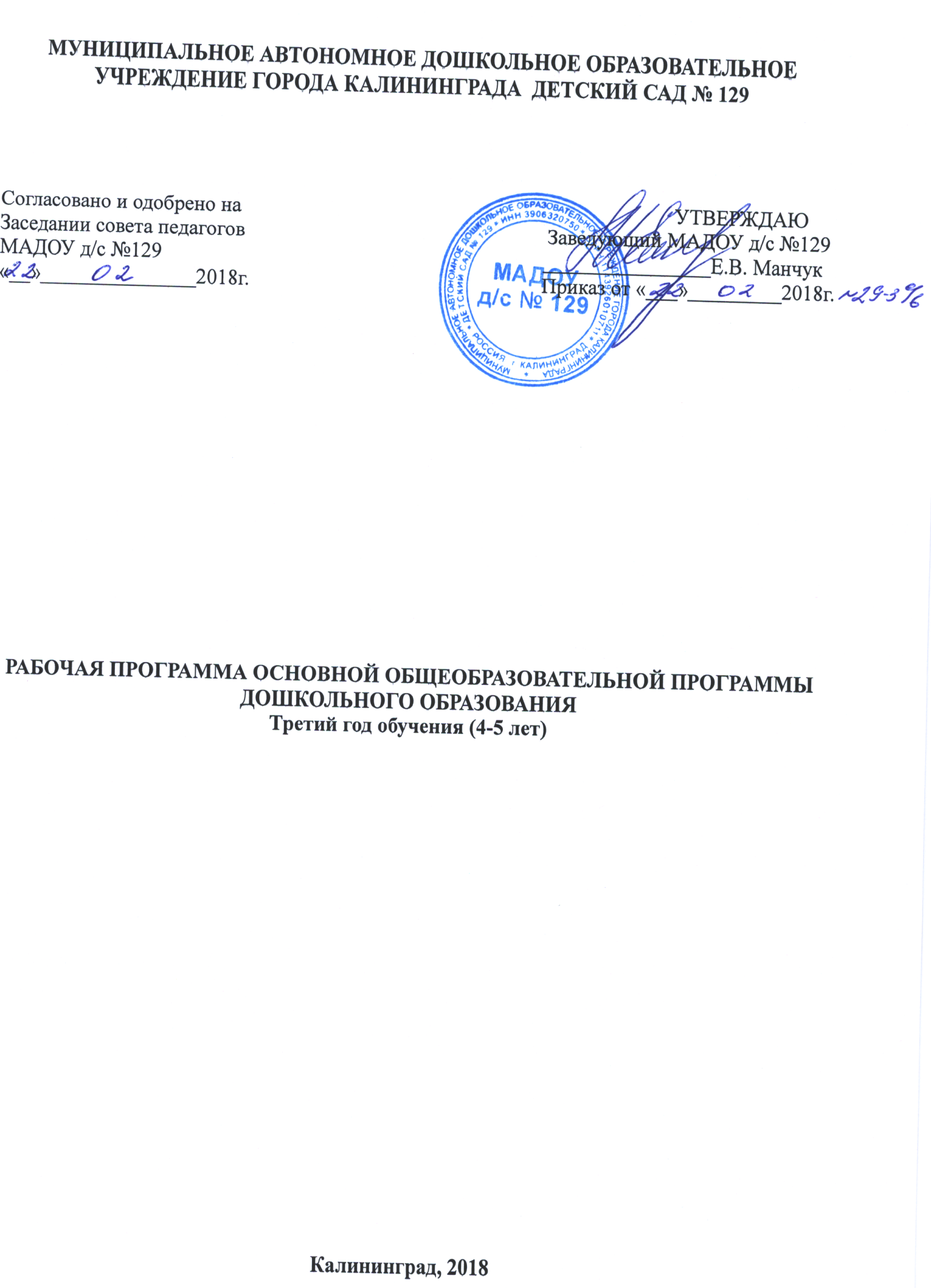 МУНИЦИПАЛЬНОЕ АВТОНОМНОЕ ДОШКОЛЬНОЕ ОБРАЗОВАТЕЛЬНОЕ УЧРЕЖДЕНИЕ ГОРОДА КАЛИНИНГРАДА  ДЕТСКИЙ САД № 129Согласовано и одобрено на                                                                                   УТВЕРЖДАЮЗаседании совета педагогов                                                          Заведующий МАДОУ д/с №129МАДОУ д/с №129                                                                         ________________Е.В. Манчук  «__»_______________2018г.                                                        Приказ от «___»_________2018г.РАБОЧАЯ ПРОГРАММА ОСНОВНОЙ ОБЩЕОБРАЗОВАТЕЛЬНОЙ ПРОГРАММЫ ДОШКОЛЬНОГО ОБРАЗОВАНИЯТретий год обучения (4-5 лет)Калининград, 2018СодержаниеПояснительная запискаРабочая Программа (далее-программа) составлена на основе основной образовательной Программы дошкольного образования «От рождения до школы» под редакцией Н.Е. Вераксы, Т.С. Комаровой, М.А. Васильевой, а также на основе парциальных программ: «Ладушки» И. Новосельцевой, И. Каплуновой.  Программа разработана для детей 3-го года обучения (группы общеразвивающей направленности от 4 до 5 лет) и определяет содержание и организацию воспитательно- образовательного процесса по образовательным областям «Речевое развитие», «Познавательное развитие», «Художественно-эстетическое развитие», «Социально- коммуникативное развитие», «Физическое развитие».      Программа направлена на формирование любознательности и познавательной мотивации, на развитие интеллектуальных и личностных качеств, а также формирование представлений о социокультурных ценностях нашего народа, планете Земля и предпосылок учебной деятельности, обеспечивающих социальную успешность, сохранение и укрепление здоровья детей. Программа обеспечивает развитие детей в возрасте от 4 до 5 лет с учетом их возрастных и индивидуальных особенностей.  Часть, формируемая участниками образовательных отношений.Парциальная программа по музыкальному воспитанию детей дошкольного возраста «Ладушки» И. Новоскольцевой, И. Каплуновой. Программа «Ладушки» является частью художественно-эстетического воспитания, которая в соответствии с современными задачами дошкольного образования предусматривает всестороннее развитие ребенка на основе его возрастных и индивидуальных способностей, в области музыкального воспитания.     Парциальная программа по плаванию «Обучение плаванию» Чеменевой А.А., Столмаковой Т.В. Программа является частью физического воспитания дошкольников, которая ориентирована на гармоничное развитие всех мышц тела ребенка, укрепление его опорно-двигательного аппарата, повышению функций сердечно-сосудистой и дыхательной систем. Направлена на формирование у детей элементарных технических навыков, коммуникативной компетентности и развитие всех психических познавательных процессов.Парциальная программа по духовно-нравственному воспитанию дошкольников по приобщению детей к истокам русской народной культуры. Программа «Истоки» является частью «Социально-коммуникативного развития» и способствует формированию у детей первоначальных представлений о культуре, истории и жизни русского народа.Рабочая программа составлена на основе следующих нормативных документов:Основная общеобразовательная программа дошкольного образования МАДОУ  д/с № 129;Федеральный закон от 29.12.2012 № 273-ФЗ «Об образовании в Российской Федерации»; Постановление Главного государственного санитарного врача РФ от 15.05. 2013 № 26 «Об утверждении Сан ПиН 2.4.1.3049-13 «Санитарно-эпидемиологические требования к устройству, содержанию и организации режима работы дошкольных образовательных организаций»Приказ Министерство Образования и науки России от 30.08.2013 №1014 «Об утверждении Порядка организации и осуществления образовательной деятельности по основным общеобразовательным программам-образовательным программам дошкольного образования»Приказ Министерство Образования и науки России от 17.10.2013 №1155 «Об утверждении Федерального государственного образовательного стандарта дошкольного образования»Нормативные документы регионального и муниципального уровней.2. Реализация Программы по образовательным  областям2.1. Образовательная область«Социально-коммуникативное развитие»2.1.1.Формирование основ безопасностиОсновные цели и задачи:Формирование у детей представлений об опасных для человека и окружающего мира природы ситуациях и способах поведения в них;Приобщение к правилам безопасного для человека и окружающего мира природы поведения;Формировать представление о правилах безопасности дорожного движения в качестве пешехода и пассажира транспортного средства.Планируемые результаты освоения Программы по образовательной областиСформированы представления способах взаимодействия с животными и растениями, о правилах поведения в природе;Знают опасных насекомых и ядовитые растения;Знают основные правила дорожного движения;Знакомы со знаками дорожного движения «Пешеходный переход», «Остановка общественного транспорта»;Знают  городской транспорт особого назначения «Скорая помощь», «Пожарная», «Полиция», и т.д.;Знакомы с правилами безопасного поведения во время игр;Знакомы с назначением, работой и правилами пользования бытовыми электроприборами (пылесос, утюг, электрочайник).Тематические планирование по формированию основ безопасностиКоличество занятий всего – 9 занятийВ месяц – 1 занятие по 20 минутМониторинг (Педагогическая диагностика) - декабрь (1-я, 2-я недели), май – без прекращения образовательного процесса.2.1.2. Духовно-нравственное воспитание «Истоки»Основные цели и задачи:Формирование системы знаний о русской народной культуре и истории;Формирование духовных качеств, эстетического вкуса у детей;Формировать устойчивый, познавательный интерес к народному искусству, уважение к труду  и таланту мастеров;Развитие творческих способностей детей;Способствовать обогащению словарного запаса детей.Планируемые результаты освоения ПрограммыСформирован устойчивый интерес к истории и культуре нашего народа;Формируются представления о народных промыслах и умения различать изделия разных народных промыслов;Знакомы с русским народным фольклором (сказки, запевки, заклички, прибаутки, потешки).Тематическое планирование по духовно-нравственному воспитанию «Истоки»Количество занятий всего – 9 занятийВ месяц – 1 занятие по 20 минутМониторинг (Педагогическая диагностика) - декабрь (1-я, 2-я недели), май – без прекращения образовательного процесса.2.2. Образовательная область «Речевое развитие»2.2.1. Развитие речи Основные цели и задачи:Развитие свободного общения с взрослыми и детьми, овладение конструктивными способами и средствами взаимодействия с окружающими.Развитие всех компонентов устной речи детей: грамматического строя речи, связной речи — диалогической и монологической форм; формирование словаря, воспитание звуковой культуры речи.Практическое овладение воспитанниками нормами речи.Воспитание интереса и любви к чтению; развитие литературной речи.Воспитание желания и умения слушать художественные произведения, следить за развитием действия.Планируемые результаты освоения Программы1. Дети умеют:- задавать вопросы взрослым и сверстникам;- владеть активной речью, включённой в общение;-рассматривать картинки, иллюстрации.2. Дети обладают начальными знаниями:- понимание речи взрослых;-стремлении к общению со взрослыми;-активно подражать им в движениях и действиях.3. Дети знают:-знать небольшие стихи, сказки;-знать названия окружающих предметов и игрушек;-знать как обращаться с вопросами и просьбами к взрослым и сверстникам.Тематическое планирование по развитию речиКоличество занятий всего – 35 занятийВ неделю – 1 занятие - 20 минут.Мониторинг (Педагогическая диагностика) без прекращения образовательного процесса - декабрь (1-я, 2-я недели), май.2.3. Образовательная область «Познавательное развитие»2.3.1. Формирование элементарных математических представленийОсновные цели и задачи:Формирование первичных представлений об основных свойствах и отношениях объектов окружающего мира: форме, цвете, размере, количестве, числе, части и целом, пространстве и времени.Развитие познавательных интересов детей, расширение опыта ориентировки в окружающем; формирование первичных представлений о свойствах объектов окружающего мира (форме, цвете, размере, материале, звучании, ритме, темпе, причинах и следствиях и др.).Планируемые результаты освоения ПрограммыСформированы представления о порядковом счете (умеет считать до 5);Сформированы представления о равенстве и неравенстве групп на основе счета, умеет уравнивать неравные группы несколькими способами;Сравнивает предметы по величине (длине, ширине, высоте);Знает геометрические формы, соотносит фигуру с предметом;Определяет пространственные направления от себя, двигаясь в заданном направлении, обозначает словами положение предметов по отношению к себе;Знает части суток.Тематическое планирование по формированию элементарных математических представленийКоличество занятий всего – 18 занятийВ месяц – 2занятия по20 минут.Мониторинг (Педагогическая диагностика) без прекращения образовательного процесса - декабрь (1-я, 2-я недели), май.2.3.2. Ознакомление с предметным и социальным окружениемОсновные цели и задачи:Усвоение норм и ценностей, принятых в обществе, воспитание моральных и нравственных качеств ребенка, формирование умения правильно оценивать свои поступки и поступки сверстников.Развитие общения и взаимодействия ребенка с взрослыми и сверстниками. Формирование готовности детей к совместной деятельности, развитие умения договариваться, самостоятельно разрешать конфликты со сверстниками. Формирование образа Я, уважительного отношения и чувства принадлежности к своей семье и к сообществу детей и взрослых в организации; формирование гендерной, семейной принадлежности.Развитие навыков самообслуживания; становление самостоятельности, целенаправленности и саморегуляции собственных действий.Воспитание культурно-гигиенических навыков.Воспитание ценностного отношения к собственному труду, труду других людей и его результатам.Формирование первичных представлений о труде взрослых, его роли в обществе и жизни каждого человека.Формирование основ безопасности.Планируемые результаты освоения Программы по образовательной областиДети умеют:Активно взаимодействовать со сверстниками и взрослыми, участвовать в совместных играх;Уметь подчиняться разным правилам и социальным нормам;Дети обладают начальными знаниями:О себе;О природном и социальном мире, в котором они живут;Произведениями детской литературы;Элементарными представлениями из области живой природы.Дети должны знать:Разные виды труда, профессии взрослых;Социальные нормы поведения и правила в разных видах деятельности, во взаимоотношениях со взрослыми и сверстниками;Правила безопасного поведения и личной гигиены.Тематическое планирование по ознакомлению с предметным и социальным окружениемКоличество занятий всего – 18 занятийВ месяц – 2 занятия по20 минут.Мониторинг (Педагогическая диагностика) без прекращения образовательного процесса - декабрь (1-я, 2-я недели), май.2.3.3. Ознакомление с природой.Основные цели и задачи:Воспитывать любовь к природе, вызывать желание беречь ее;Расширять представления детей о природе и природными явлениями;Развитие умения устанавливать причинно-следственные связи между природными явлениями.Устанавливать простейшие связи между живой и неживой природой.Планируемые результаты освоения Программы по образовательной областиУмеют замечать изменения в природе.Знают домашних животных, насекомых, рыб;Сформированы зания об условиях, необходимых для жизни людей, животных, растений;Сформированы знания о  3-4 комнатных растениях,  деревьях, фруктах, овощах.Тематическое планирование по природеКоличество занятий всего – 18 занятийВ месяц – 2занятия по 20 минут.Мониторинг (Педагогическая диагностика) без прекращения образовательного процесса - декабрь (1-я, 2-я недели), май. Образовательная область«Художественно-эстетическое развитие»Рисование. Лепка. Аппликация.Основные цели и задачи:Формирование интереса к эстетической стороне окружающей действительностиРазвитие эстетических чувств детей, художественного восприятия, образных представлений, воображения, художественно- творческих способностей.Развитие детского художественного творчества, интереса к самостоятельной творческой деятельности (изобразительной, конструктивно-модельной, музыкальной и др.); удовлетворение потребности детей в самовыражении.Приобщение к искусству. Развитие эмоциональной восприимчивости, эмоционального отклика на литературные и музыкальные произведения, красоту окружающего мира, произведения искусства.Приобщение детей к народному и профессиональному искусству (словесному, музыкальному, изобразительному, театральному, к архитектуре) через ознакомление с лучшими образцами отечественного и мирового искусства.Формирование элементарных представлений о видах и жанрах искусства, средствах выразительности в различных видах искусства.Развитие интереса к различным видам изобразительной деятельности; совершенствование умений в рисовании, лепке, аппликации, прикладном творчестве.Воспитание эмоциональной отзывчивости при восприятии произведений изобразительного искусства.Воспитание желания и умения взаимодействовать со сверстниками при создании коллективных работ.Планируемые результаты освоения Программы по образовательной области Дети умеют и знают:Эмоционально откликаться на различные произведения культуры и искусства;Правильно дер жать карандаш, фломастер, кисть и т.д.;Изображать простые предметы;Набирать краску, (клей) на кисть: аккуратно обмакивать ее ворсом в баночку с краской, осушать промытую кисть о мягкую тряпочку (салфетку);Двигаться ритмично, принимать участие в играх и плясках; Дети должны обладать начальными знаниями:Представления детей о свойствах глины, пластилина, пластической массы и способах лепки;Знают формы предметов и их цвета;Знают названий цветов (красный, синий, зелёный, жёлтый, белый, чёрный); Дети знают:Создавать несложные сюжетные композиции;Располагать изображения по всему листу.Тематическое планирование по рисованиюКоличество занятий всего-36Количество занятий в месяц – 4Продолжительность занятия – 20 минутМониторинг (Педагогическая диагностика) - декабрь (1-я, 2-я недели), май – без прекращения образовательного процесса.Тематическое планирование по лепкеКоличество занятий всего-18Количество занятий в месяц – 2Продолжительность занятия – 20 минутМониторинг (Педагогическая диагностика) - декабрь (1-я, 2-я недели), май – без прекращения образовательного процесса.Тематическое планирование по аппликацииКоличество занятий всего-18Количество занятий в месяц – 2Продолжительность занятия – 20 минутМониторинг (Педагогическая диагностика) - декабрь (1-я, 2-я недели), май – без прекращения образовательного процесса.2.4.2. Музыкальная деятельностьОсновные цели и задачи:Вызывать и поддерживать интерес к музыке, развивать музыкально – эстетические потребности, начало вкуса. Побуждать к оценке музыки (эмоциональной, словесной). Развивать творческое воображение (образные высказывания  о музыке). Учить внимательно, слушать музыкальное произведение, чувствуя его характер. Узнавать музыкальное произведение по музыкальному отрывку.Различать звуки  регистры по высоте. Петь протяжно, подвижно, чётко произносить слова. Чисто интонировать мелодию песни, вместе начинать и заканчивать пение.Выполнять движения отвечающие характеру музыки, самостоятельно меняя их в соответствии с двух частной формой музыкального произведения.Выполнять танцевальные движения: пружинку, поскоки, движения парами по кругу, кружиться по одному и в парах, притопы и перетопы, выставление каблучка, носочка.Воспитывать интерес к музицированию. Уметь играть на металлофоне на одном или двух звуках, играть в шумовом оркестре на различных инструментах (деревянные ложки, бубны, треугольники, трещотки, коробочки и т.д.).Развивать творческую активность детей, уметь инсценировать совместно с воспитателем песни, игровые образы.Планируемые результаты освоения Программы по образовательной областиСлушает музыкальное произведение, чувствует его характер; Закрепляет знания о жанрах в музыке (танец, марш, песня); Различает звуки о высоте (секста, септима); Узнает песни, мелодии; Поет протяжно, четко произнося слова, начинает и заканчивает пение вместе с другими детьми; Выполняет движения в соответствии с характером музыки, самостоятельно меняет их в соответствии с двухчастной формой; Инсценирует (вместе с педагогом) песни, хороводы; Играет на металлофоне простейшие мелодии на одном звуке, подыгрывает на деревянных ложках, погремушках.Тематическое планирование по музыкеКоличество занятий всего – 72.Количество занятий в месяц – 8.Продолжительность занятий – 20 минут.Педагогический мониторинг музыкального развития воспитанников проводится два раза в год (сентябрь-октябрь, апрель-май).2.5. Образовательная область «Физическое развитие»2.5.1. Обучение плаваниюОсновные цели и задачи:Способствовать закаливанию организма;Способствовать развитию функциональных возможностей организма, укреплению мышечного корсета;Продолжать учить детей погружаться в воду и ориентироваться в ней;Формировать навык горизонтального положения тела в воде;Продолжать учить плавать облегченными способами;Учить плавать при помощи попеременных движений прямыми ногами способом кроль на груди, спине.Планируемые результаты образовательной деятельностиСформированы  гигиенические навыки (раздеваться и одеваться в определенной последовательности, аккуратно складывать и вешать одежду, самостоятельно пользоваться полотенцем, последовательно вытирать части тела;Плавает при помощи движений попеременных движений прямыми ногами способом кроль на груди, спине.Тематическое планирование по обучению плаваниюПлавание количество занятий всего – 36 занятийВ неделю – 1 занятие 20 минут.Мониторинг (Педагогическая диагностика) без прекращения образовательной деятельности - октябрь (1-я, 2-я недели), майФизическая культура Основные цели и задачи:Формирование начальных представлений о здоровом образе жизни;Сохранение, укрепление и охрана здоровья детей;Обеспечение гармоничного физического развития, совершенствование умений и навыков в основных видах движений, воспитание красоты, грациозности, выразительности движений, формирование правильной осанки;Формирование потребности в ежедневной двигательной деятельности;Развитие интереса к участию в подвижных и спортивных играх и физических упражнениях, активности в самостоятельной двигательной деятельности; интереса и любви к спорту.Планируемые результаты освоения Программы по образовательной областиДети умеют:ходить и бегать, не наталкиваясь друг на друга, с согласованными, свободными движениями рук и ног;ползать, лазать, разнообразно действовать с мячом: (брать, держать, переносить, класть, бросать, катать);прыгать на двух ногах на месте, с продвижением вперёд, в длину с места, отталкиваясь двумя ногами. Дети обладают начальными знаниями:играть в игры, в ходе которых совершенствуются основные движения (ходьба, бег, бросание, катание);желание играть вместе с воспитателем в подвижные игры с простым содержанием;умению передавать простейшие действия некоторых персонажей (прыгать, как зайчики; поклевать зёрнышки и попить водичку, как цыплята). Дети знают:Представления о значении разных органов для нормальной жизнедеятельности человека: глаза – смотреть, уши – слышать, нос – нюхать, язык – пробовать на вкус, руки – хватать, держать, трогать; ноги – стоять, прыгать, бегать, ходить; голова – думать, запоминать.;действовать сообща, придерживаясь определённого направления передвижения с опорой на зрительные ориентиры;менять направление и характер движения во время ходьбы и бега в соответствии с указанием педагога.Тематическое планирование по физической культуреПлавание количество занятий всего – 36 занятийВ неделю – 1 занятие 20 минут.Мониторинг (Педагогическая диагностика) без прекращения образовательной деятельности - октябрь (1-я, 2-я недели), май3.Материально-техническое обеспечение ПрограммыВ детском учреждении имеются следующие помещения:Групповые помещения - 13Конференц-зал-1Кабинет учителя - логопеда - 2Кабинет педагога-психолога - 1Музыкальный зал-1Театральный зал-1Зимний сад-1Физкультурный зал - 1Бассейн-1Комната для закаливания (ванная, массажный кабинет)-1Изостудия-1Музей русского быта-1Кабинет «Русская изба»-1Лингафонный кабинет-1Кабинет «Всезнайка» -1Эколаборатория -1Музей «Патриоты России»-1Кабинет «ПДД»-1Кабинет развивающих игр В.Воскобовича-1Медицинский кабинет (2 изолятора, процедурный) -1Техническое обеспечение:Компьютеры – 8Интерактивная доска – 1Музыкальный центр-2Видеопроектор-1Ноутбук-13.1.Список литературы3.2. Наглядные пособия№п/пНаименование раздела1.Пояснительная записка2.Реализации Программы по образовательным  областям2.1.Образовательная область «Социально-коммуникативное развитие».2.1.1.Цели, задачи, планируемые результаты освоения Программы, тематическое планирование по Формированию основ безопасности.2.1.2.Цели, задачи, планируемые результаты освоения Программы, тематическое планирование по духовно-нравственному воспитанию «Истоки»2.2.Образовательная область  «Речевое развитие»2.2.1.Цели, задачи, планируемые результаты освоения Программы, тематическое планирование по Развитию речи2.3.Образовательная область «Познавательное развитие»2.3.1.Цели, задачи, планируемые результаты освоения Программы, тематическое планирование по Формированию элементарных математических представлений2.3.2.Цели, задачи, планируемые результаты освоения Программы, тематическое планирование по Ознакомлению с предметным и социальным окружением2.3.3.Цели, задачи, планируемые результаты освоения Программы, тематическое планирование по Ознакомлению с природой2.4.Образовательная область «Художественно-эстетическое развитие»2.4.1.Цели, задачи, планируемые результаты освоения Программы, тематическое планирование по Рисованию, лепке, аппликации2.4.2.Цели, задачи, планируемые результаты освоения Программы, тематическое планирование по Музыке2.5.Образовательная область  «Физическое развитие»2.5.1.Цели, задачи, планируемые результаты освоения Программы, тематическое планирование по Плаванию2.5.2.Цели, задачи, планируемые результаты освоения Программы, тематическое планирование по Физической культуре3.Материально-техническое обеспечение Программы3.1.Список литературы3.2.Наглядные пособияМесяцТема образовательной деятельностиСодержаниеИсточникСентябрь1«Взаимная забота и помощь в семье»Знакомство детей с понятием «семья», близкими родственниками (бабушка, дедушка, сестра, брат, дядя, тетя). Рассматривание семейных фотографий, фотоальбомов, составление рассказа о своей семье.«Формирование основ безопасности дошкольников» К.Ю. Белая, стр.8Октябрь2«Опасные предметы»Формирование представления об опасных для жизни и здоровья предметах, которые встречаются в быту (нож, иголка, ножницы). Учить соблюдать правила, на основе примеров или ситуаций, объясняя причины категорических запретов.«Формирование основ безопасности дошкольников» К.Ю. Белая, стр.11Ноябрь3«Как устроен мой организм»В доступной форме, используя иллюстрации, познакомить с тем, как устроено тело человека. Формировать умение прислушиваться к своему организму, чувствовать его работу.«Формирование основ безопасности дошкольников» К.Ю. Белая, стр.30Декабрь4«Небезопасные зимние забавы »Формировать представления о поведении детей во время зимний игр«Формирование основ безопасности дошкольников» К.Ю. Белая, стр.25Январь5«Бережем свое здоровье, или Правила доктора Неболейко»Формировать представление детей о здоровом образе жизни, рассказать о профилактике заболеваний, сообщить элементарные сведения о лекарствах и болезнях.«Формирование основ безопасности дошкольников» К.Ю. Белая, стр.33Февраль6«О правильном питании и пользе витаминов»Познакомить с понятием «Правильное питание». Познакомить с разными группами продуктов (молочные, мясные, хлебобулочные), рассказать о витаминах, содержащихся в продуктах.«Формирование основ безопасности дошкольников» К.Ю. Белая, стр.35Март7«Дорожные знаки»Учить детей различать и понимать основные дорожные знаки «Пешеходный переход», «Остановка общественного транспорта», «Стоп», «Осторожно, дети». Игра «Путешествие на машине по городу»«Формирование основ безопасности дошкольников» К.Ю. Белая, стр.43Апрель8«Опасные насекомые»Пополнять знания детей  о насекомых (их внешнем виде, особенностях поведения).  Дать понятие опасных насекомых. Рассматривание иллюстраций.  Проговорить правила поведения при появлении опасного насекомого.«Формирование основ безопасности дошкольников» К.Ю. Белая, стр.49Май9«Ядовитые растения»Продолжать знакомить детей с растениями, дать понятие ядовитых растений. Рассмотреть иллюстрации.«Формирование основ безопасности дошкольников» К.Ю. Белая, стр.51МесяцТема образовательной деятельностиСодержаниеИсточникСентябрь1«Во саду ли в огороде»Дид. игра «Что растет в саду и огороде». Загадывание загадок об овощах и о фруктах. Разучивание потешки «Наш козел».«Приобщение детей к истокам русской народной культуры» Князева О.Л., стр.Октябрь2«Сошью Маше сарафан»Знакомство с женской русской народной одеждой. Повторение потешек.«Приобщение детей к истокам русской народной культуры» Князева О.Л., стр.Ноябрь3«Золотое веретено»Знакомство с предметами обихода – прялкой и веретеном. Знакомство со сказкой «Золотое веретено».«Приобщение детей к истокам русской народной культуры» Князева О.Л., стр.Декабрь4«Здравствуй, зимушка-зима!»Загадки о зиме. Разучивание русской народной песенки «Как на тоненький ледок».«Приобщение детей к истокам русской народной культуры» Князева О.Л., стр.Январь5«Веселые ложки»Знакомство с предметами обихода – деревянными ложками. Загадывание загадок о животных.«Приобщение детей к истокам русской народной культуры» Князева О.Л., стр.Февраль6«Кто же в гости к нам пришел?»Знакомство с домовенком Кузей. Игра «Аюшки»«Приобщение детей к истокам русской народной культуры» Князева О.Л., стр.Март7«Русская балалайка»Знакомство с балалайкой. Пословицы и поговорки о балалайках.«Приобщение детей к истокам русской народной культуры» Князева О.Л., стр.Апрель8«Шутку шутить – людей насмешить»Знакомство с потешным фольклором – дразнилками, скороговорками.«Приобщение детей к истокам русской народной культуры» Князева О.Л., стр.Май9Русская свистулькаРассказ о глиняной свистульке. Лепка свистулек.«Приобщение детей к истокам русской народной культуры» Князева О.Л., стр.МесяцТема образовательной деятельностиСодержаниеИсточникСентябрь1Беседа с детьми на тему «Надо ли учиться говорить?»Помочь детям понять, что и зачем они будут делать на занятиях по развитию речи.«Развитие речи в д/с»  В.В. Гербова, стр.2Звуковая культура речи: звуки с и сь.Объяснить детям артикуляцию звука с, поупражнять в правильном, отчетливом его произнесении (в словах, фразовой речи).«Развитие речи в д/с»  В.В. Гербова, стр.3Обучение рассказыванию: «Наша неваляшка»Учить детей, следуя плану рассматривания игрушки, рассказывать о ней при минимальной помощи педагога.«Развитие речи в д/с»  В.В. Гербова, стр.4Чтение стихотворения И. Бунина «Листопад». Составление рассказа о кукле.Продолжать учить детей составлять рассказы об игрушке. Познакомить со стихотворением о ранней осени, приобщая к поэзии и развивая поэтический слух.«Развитие речи в д/с»  В.В. Гербова, стр.Октябрь5Чтение сказки К. Чуковского «Телефон»Порадовать детей чтением веселой сказки. Поупражнять в инсценировании отрывков из произведения.«Развитие речи в д/с»  В.В. Гербова, стр.6Звуковая культура речи: звуки з и зь.Упражнять детей в произношении изолированного звука з (в слогах, словах); учить произносить звук з твердо и мягко; различать слова со звуками з, зь.«Развитие речи в д/с»  В.В. Гербова, стр.7Заучивание русской народной песенки «Тень-тень- потетень».Помочь детям запомнить и выразительно читать песенку.«Развитие речи в д/с»  В.В. Гербова, стр.8Чтение стихотворений об осени. Составление рассказов — описаний игрушек.Приобщать детей к восприятию поэтической речи. Продолжать учить рассказывать об игрушке по определенному плану (по подражанию педагогу).«Развитие речи в д/с»  В.В. Гербова, стр.Ноябрь9Чтение сказки «Три поросенка».Познакомить детей с английской сказкой «Три поросенка» (пер. С. Михалкова), помочь понять ее смысл и выделить слова, передающие страх поросят и страдания ошпаренного кипятком волка.«Развитие речи в д/с»  В.В. Гербова, стр.10Звуковая культура речи: звук ц.Упражнять детей в произнесении звука ц (изолированного, в слогах, в словах). Совершенствовать интонационную выразительность речи. Учить различать слова, начинающиеся со звука ц, ориентируясь не на смысл слова, а на его звучание.«Развитие речи в д/с»  В.В. Гербова, стр.11Рассказывание по картине «Собака со щенятами». Чтение стихов о поздней осени.Учить детей описывать картину в определенной последовательности, называть картинку. Приобщать детей к поэзии.«Развитие речи в д/с»  В.В. Гербова, стр.12Составление рассказа об игрушке. Дидактическое упражнение «Что из чего?»Проверить, насколько у детей сформировано умение составлять последовательный рассказ об игрушке. Поупражнять детей в умении образовывать слова по аналогии.«Развитие речи в д/с»  В.В. Гербова, стр.Декабрь13Чтение детям русской народной сказки «Лисичка-сестричка и волк».Познакомить детей с русской народной сказкой «Лисичка-сестричка и волк» (обр. М. Булатова), помочь оценить поступки героев, драматизировать отрывок из произведения.«Развитие речи в д/с»  В.В. Гербова, стр.14Чтение и заучивание стихотворений о зиме.Приобщать детей к поэзии. Помогать детям запоминать и выразительно читать стихотворения.«Развитие речи в д/с»  В.В. Гербова, стр.15Обучение рассказыванию по картине «Вот это снеговик!».Учить детей составлять рассказы по картине без повторов и пропусков существенной информации. Обучать умению придумывать название картине.«Развитие речи в д/с»  В.В. Гербова, стр.16Звуковая культура речи: звук шПоказать детям артикуляцию звука ш, учить четко произносить звук (изолированно, в слогах, в словах); различать слова со звуком ш«Развитие речи в д/с»  В.В. Гербова, стр.Январь17Чтение детям русской народной сказки «Зимовье»Помочь детям вспомнить известные им русские народные сказки. Познакомить со сказкой «Зимовье» (в обр. И. Соколова-Микитова).«Развитие речи в д/с»  В.В. Гербова, стр.18Звуковая культуры речи: звук ж.Упражнять детей в правильном и четком произнесении звука ж (изолированного, в звукоподражательных словах); в умении определять слова со звуком ж.«Развитие речи в д/с»  В.В. Гербова, стр.19Обучение рассказыванию по картине «Таня не боится мороза».Учить детей рассматривать картину и рассказывать о ней в определенной последовательности; учить придумывать название картины.«Развитие речи в д/с»  В.В. Гербова, стр.20Мини-викторина по сказкам К. Чуковского. Чтение произведения «Федорино горе».Помочь детям вспомнить названия и содержание сказок К. Чуковского. Познакомить со сказкой «Федорино горе».«Развитие речи в д/с»  В.В. Гербова, стр.Февраль21Звуковая культура речи: звук ч.Объяснить детям, как правильно произносится звук ч, упражнять в произнесении звука (изолированно, в словах, стихах). Развивать фонематический слух детей.«Развитие речи в д/с»  В.В. Гербова, стр.22Составление рассказов по картине «На полянке»Помогать детям рассматривать и описывать картину в определенной последовательности. Продолжать учить придумывать название картине.«Развитие речи в д/с»  В.В. Гербова, стр.23Урок вежливости.Рассказать детям о том, как принято встречать гостей, как и что лучше показать гостю, чтобы он не заскучал.«Развитие речи в д/с»  В.В. Гербова, стр.24Готовимся встречать весну и Международный женский день.Познакомить детей со стихотворением А. Плещеева «Весна». Поупражнять в умении поздравлять женщин с праздником.«Развитие речи в д/с»  В.В. Гербова, стр.Март25Звуковая культура речи: звуки щ — чУпражнять детей в правильном произнесении звука щ и дифференциации звуков щ — ч.«Развитие речи в д/с»  В.В. Гербова, стр.26Русские сказки (мини- викторина). Чтение сказки «Петушок и бобовое зернышко»Помочь детям вспомнить названия и содержание уже известных им сказок. Познакомить со сказкой «Петушок и бобовое зернышко».«Развитие речи в д/с»  В.В. Гербова, стр.27Составление рассказов по картине.Проверить, умеют ли дети придерживаться определенной последовательности, составляя рассказ по картине; поняли ли они, что значит озаглавить картину.«Развитие речи в д/с»  В.В. Гербова, стр.28Чтение детям сказки Д. Мамина-Сибиряка «Сказка про Комара Комаровича — Длинный нос и про Мохнатого Мишу — Короткий хвост».Познакомить детей с авторской литературной сказкой. Помочь им понять, почему автор так уважительно называет комара.«Развитие речи в д/с»  В.В. Гербова, стр.Апрель29Звуковая культура речи: звуки л, ль.Упражнять детей в четком произнесении звука л (в звукосочетаниях, словах, фразовой речи). Совершенствовать фонематическое восприятие — учить определять слова со звуками л, ль.«Развитие речи в д/с»  В.В. Гербова, стр.30Обучение рассказыванию: работа с картиной-матрицей и раздаточными картинкамиУчить детей создавать картину и рассказывать о ее содержании, развивать творческое мышление.«Развитие речи в д/с»  В.В. Гербова, стр.31Заучивание стихотворений.Помочь детям запомнить и выразительно читать одно из стихотворений«Развитие речи в д/с»  В.В. Гербова, стр.32Заучивание стихотворений.Помочь детям запомнить и выразительно читать одно из стихотворений«Развитие речи в д/с»  В.В. Гербова, стр.Май33День Победы.Выяснить, что знают дети об этом великом празднике. Помочь запомнить и выразительно читать стихотворение Т. Белозерова «Праздник Победы».«Развитие речи в д/с»  В.В. Гербова, стр.34Звуковая культура речи: звуки р, рь.Упражнять детей в четком и правильном произнесении звука р (изолированно, в чистоговорках, в словах).«Развитие речи в д/с»  В.В. Гербова, стр.35Прощаемся с подготовишками.Оказать внимание детям, которые покидают детский сад, пожелать им доброго пути«Развитие речи в д/с»  В.В. Гербова, стр.36Литературный калейдоскопВыяснить, есть ли у детей любимые стихи, сказки, рассказы; знают ли они загадки и считалки.«Развитие речи в д/с»  В.В. Гербова, стр.МесяцТема образовательной деятельностиСодержаниеИсточникСентябрь1«Путешествие в осенний лес». Совершенствовать умение сравнивать две равные группы предметов, обозначать результаты сравнения словами: поровну, столько — сколько. Закреплять умение сравнивать два предмета по величине, обозначать результаты сравнения словами: большой, маленький, больше, меньше. Упражнять в определении пространственных направлений от себя и назывании их словами: впереди, сзади, слева, справа, вверху, внизуИ.А.Помораева, В.А.Позина «Формирование элементарных математических представлений», стр. 122«В гостях у Кролика». Упражнять в сравнении двух групп предметов, разных по цвету, форме, определяя их равенство или неравенство на основе сопоставления пар, учить обозначать результаты сравнения словами: больше, меньше, поровну, столько — сколько. Закреплять умение различать и называть части суток (утро, день, вечер, ночь)И.А.Помораева, В.А.Позина «Формирование элементарных математических представлений», стр.13Октябрь3«Гости из леса». Учить понимать значение итогового числа, полученного в результате счета предметов в пределах 3, отвечать на вопрос «Сколько?». Упражнять в умении определять геометрические фигуры (шар, куб, квадрат, треугольник, круг) осязательно-двигательным путем. Закреплять умение различать левую и правую руки, определять пространственные направления и обозначать их словами: налево, направо, слева, справа.И.А.Помораева, В.А.Позина «Формирование элементарных математических представлений», стр.174«Угостим зайчиков морковкой». Продолжать учить считать в пределах 3, соотнося число с элементом множества, самостоятельно обозначать итоговое число, правильно отвечать на вопрос «Сколько?». Совершенствовать умение различать и называть геометрические фигуры (круг, квадрат, треугольник) независимо от их размера. Развивать умение определять пространственное направление от себя: вверху, внизу, впереди, сзади, слева, справа.И.А.Помораева, В.А.Позина «Формирование элементарных математических представлений», стр.19Ноябрь5«В гостях у Буратино». Закреплять умение считать в пределах 3, познакомить с порядковым значением числа, учить правильно отвечать на вопросы «Сколько?», «Который по счету?». Упражнять в умении находить одинаковые по длине, ширине, высоте предметы, обозначать соответствующие признаки словами: длинный, длиннее, короткий, короче, широкий, узкий, шире, уже, высокий, низкий, выше, ниже. Познакомить с прямоугольником на основе сравнения его с квадратом.И.А.Помораева, В.А.Позина «Формирование элементарных математических представлений», стр.216«Мальвина учит считать Буратино». Показать образование числа 4 на основе сравнения двух групп предметов, выраженных числами 3 и 4; учить считать в пределах 4. Расширять представления о прямоугольнике на основе сравнения его с квадратом. Развивать умение составлять целостное изображение предметов из частей.И.А.Помораева, В.А.Позина «Формирование элементарных математических представлений», стр.23Декабрь7«Части суток»Познакомить с образованием числа 5, учить считать в пределах 5, отвечать на вопрос «Сколько?». Закреплять представления о последовательности частей суток: утро, день, вечер, ночь. Упражнять в различении геометрических фигур (круг, квадрат, треугольник, прямоугольник).И.А.Помораева, В.А.Позина «Формирование элементарных математических представлений», стр.258«Умники и умницы» Закреплять умение считать в пределах 5, формировать представления о равенстве и неравенстве двух групп предметов на основе счета. Продолжать учить сравнивать предметы по двум признакам величины (длине и ширине), обозначать результаты сравнения соответствующими выражениями, например: «Длинная и широкая — большая дорожка, короткая и узкая — маленькая дорожка». Упражнять в различении и назывании знакомых геометрических фигур (куб, шар, квадрат, круг).И.А.Помораева, В.А.Позина «Формирование элементарных математических представлений», стр.29Январь9«Сон мишки». Упражнять в счете и отсчете предметов в пределах 5 по образцу и названному числу. Познакомить со значением слов далеко — близко . Развивать умение составлять целостное изображение предмета из его частей.И.А.Помораева, В.А.Позина «Формирование элементарных математических представлений», стр.3310«Вчера, сегодня, завтра»Упражнять в счете предметов на ощупь в пределах 5. Объяснить значение слов вчера, сегодня, завтра. Развивать умение сравнивать предметы по их пространственному расположению (слева, справа, налево, направо).И.А.Помораева, В.А.Позина «Формирование элементарных математических представлений», стр.36Февраль11«Считаем предметы»  Продолжать упражнять в счете предметов на ощупь в пределах 5. Закреплять представления о значении слов вчера, сегодня, завтра. Учить сравнивать три предмета по ширине, раскладывать их в убывающей и возрастающей последовательности, обозначать результаты сравнения словами: широкий, уже, самый узкий, узкий, шире, самый широкийИ.А.Помораева, В.А.Позина «Формирование элементарных математических представлений», стр.3712«Делаем зарядку».Учить считать движения в пределах 5. Упражнять в умении ориентироваться в пространстве и обозначать пространственные направления относительно себя словами: вверху, внизу, слева, справа, впереди, сзади. Учить сравнивать 4–5 предметов по ширине, раскладывать их в убывающей и возрастающей последовательности, обозначать результаты сравнения соответствующими словами: широкий, уже, самый узкий, узкий, шире, самый широкий.И.А.Помораева, В.А.Позина «Формирование элементарных математических представлений», стр.39Март13«Правильно пойдешь — секрет найдешь». Закреплять умение двигаться в заданном направлении. Объяснить, что результат счета не зависит от величины предметов (в пределах 5). Учить сравнивать предметы по величине (в пределах 5), раскладывать их в убывающей и возрастающей последовательности, обозначать результаты сравнения словами: самый большой, поменьше, еще меньше, самый маленький, больше.И.А.Помораева, В.А.Позина «Формирование элементарных математических представлений», стр.4314«Накроем стол для чаепития». Закреплять представление о том, что результат счета не зависит от величины предметов. Учить сравнивать три предмета по высоте, раскладывать их в убывающей и возрастающей последовательности, обозначать результаты сравнения словами: высокий, ниже, самый низкий, низкий, выше, самый высокий. Упражнять в умении находить одинаковые игрушки по цвету или величине.И.А.Помораева, В.А.Позина «Формирование элементарных математических представлений», стр.44Апрель15«Посадим цветочки вдоль дорожки». Показать независимость результата счета от расстояния между предметами (в пределах 5). Упражнять в умении сравнивать 4–5 предметов по высоте, раскладывать их в убывающей и возрастающей последовательности, обозначать результаты сравнения словами: самый высокий, ниже, самый низкий, выше. Упражнять в умении различать и называть геометрические фигуры: куб, шар.И.А.Помораева, В.А.Позина «Формирование элементарных математических представлений», стр.4516«Поездка на праздник сказок».Закреплять навыки количественного и порядкового счета в пределах 5 учить отвечать на вопросы «Сколько?», «Который по счету?» и т. д. Совершенствовать умение сравнивать предметы по величине раскладывать их в убывающей и возрастающей последовательности, обозначать результаты сравнения словами: самый большой, меньше, еще меньше, самый маленький, больше. Совершенствовать умение устанавливать последовательность частей суток: утро, день, вечер, ночь.И.А.Помораева, В.А.Позина «Формирование элементарных математических представлений», стр.49Май17«Письмо от волшебника». Упражнять в счете и отсчете предметов на слух, на ощупь (в пределах 5). Учить соотносить форму предметов с геометрическими фигурами: шаром и кубом. Развивать умение сравнивать предметы по цвету, форме, величине.И.А.Помораева, В.А.Позина «Формирование элементарных математических представлений», стр.5018«Счёт в пределах 5»Закреплять представления о том, что результат счета не зависит от расстояния между предметами (в пределах 5). Продолжать знакомить с цилиндром на основе сравнения его с шаром. Упражнять в умении двигаться в заданном направлении.И.А.Помораева, В.А.Позина «Формирование элементарных математических представлений», стр.51МесяцТема образовательной деятельностиСодержаниеИсточникСентябрь1Расскажи о любимых предметах Закреплять умение детей находить предметы рукотворного мира в окружающей обстановке. Учить описывать предметы, проговаривая их название, детали, функции, материал.О.В.Дыбина «Ознакомление с предметным и социальным окружением»  стр. 182Моя семья Ввести понятие «семья». Дать первоначальное представление о родственных отношениях в семье: каждый ребёнок одновременно сын (дочь), внук (внучка), брат (сестра); мама и папа – дочь и сын бабушки и дедушки. Воспитывать чуткое отношение к самым близким людям – членам семьи.О.В.Дыбина «Ознакомление с предметным и социальным окружением»  стр. 19Октябрь3Петрушка идёт трудитьсяУчить группировать предметы по назначению (удовлетворение потребности в трудовых действиях); воспитывать желание помогать взрослым.О.В.Дыбина «Ознакомление с предметным и социальным окружением»  стр. 214Мои друзьяФормировать понятия «друг», «дружба»; воспитывать положительные взаимоотношения между детьми, побуждая их к добрым поступкам. Учить сотрудничать, сопереживать, проявлять заботу и внимание друг к другу.О.В.Дыбина «Ознакомление с предметным и социальным окружением»  стр. 24Ноябрь5Петрушка идёт рисовать Продолжать учить группировать предметы по назначению; развивать любознательность.О.В.Дыбина «Ознакомление с предметным и социальным окружением»  стр. 266Детский сад наш так хорош – лучше сада не найдёшь. Уточнить знания детей о детском саде. (Большое красивое здание, в котором много уютных групп, музыкальный и физкультурный залы; просторная кухня, медицинский кабинет. Детский сад напоминает большую семью, где все заботятся друг о друге). Расширять знания о людях разных профессий, работающих в детском садуО.В.Дыбина «Ознакомление с предметным и социальным окружением»  стр. 27Декабрь7Петрушка - физкультурник. Совершенствовать умение группировать предметы по назначению (удовлетворение потребностей в занятиях спортом). Знакомить с видами спорта и спортивным оборудованием; воспитывать наблюдательность.О.В.Дыбина «Ознакомление с предметным и социальным окружением»  стр. 288Что такое улица (целевая прогулка). Формировать элементарные представления от улице; обращать внимание на дома, тротуар, проезжую часть. Продолжать закреплять название улицы, на которой находится детский сад; поощрять ребят, которые называют улицу, на которой живут; объяснить, как важна знать свой адрес.О.В.Дыбина «Ознакомление с предметным и социальным окружением»  стр. 31Январь9Узнай всё о себе, воздушный шарик. Познакомить  качествами и свойствамис резины. Учить устанавливать связи между материалом и способом его использования.О.В.Дыбина «Ознакомление с предметным и социальным окружением»  стр. 3310Замечательный врачФормировать понятия о значимости труда врача и медсестры, их деловых и личностных качествах. Развивать доброжелательное отношение к ним.О.В.Дыбина «Ознакомление с предметным и социальным окружением»  стр. 34Февраль11В мире стекла. Помочь выявить свойства стекла (прозрачное, цветное, гладкое); воспитывать бережное отношение к вещам; развивать любознательность.О.В.Дыбина «Ознакомление с предметным и социальным окружением»  стр. 3612Наша армия.Дать представления о воинах, которые охраняют нашу Родину; уточнить понятие «защитники Отечества». Познакомить с некоторыми военными профессиями (моряки, танкисты, лётчики, пограничники).О.В.Дыбина «Ознакомление с предметным и социальным окружением»  стр. 37Март13В мире пластмассы. Познакомить со свойствами и качествами предметов из пластмассы (гладкая, лёгкая, цветная). Воспитывать бережное отношение к вещам; развивать любознательность.О.В.Дыбина «Ознакомление с предметным и социальным окружением»  стр. 4014В гостях у музыкального руководителя. Познакомить с деловыми и личностными качествами музыкального руководителя. Развивать эмоциональное, доброжелательное отношение к нему.О.В.Дыбина «Ознакомление с предметным и социальным окружением»  стр. 41Апрель15Путешествие в прошлое кресла. Закреплять знания о назначении предметов домашнего обихода (табурет, стул, кресло). Развивать ретроспективный взгляд на предметы. Учить определять некоторые особенности предметов (части, форма).О.В.Дыбина «Ознакомление с предметным и социальным окружением»  стр. 4316Мой город. Продолжать закреплять название родного города (посёлка), знакомить с его достопримечательностями. Воспитывать чувство гордости за свой город (посёлок).О.В.Дыбина «Ознакомление с предметным и социальным окружением»  стр. 46Май17Путешествие в прошлое одежды. Дать понятие о том, что человек создаёт предметы для своей жизни; развивать ретроспективный взгляд на эти предметы (учить ориентироваться в прошлом и настоящем предметов одежды.)О.В.Дыбина «Ознакомление с предметным и социальным окружением»  стр. 4818Наш любимый плотник. Познакомить детей с трудом плотника; с его деловыми и личностными качествами. Воспитывать чувство признательности и уважения к человеку этой профессии, к его трудуО.В.Дыбина «Ознакомление с предметным и социальным окружением»  стр. 49МесяцТема образовательной деятельностиСодержаниеИсточникСентябрь1Что нам осень принесла?Расширять представления детей об овощах и фруктах. Закреплять знания о сезонных изменениях в природе. Дать представления о пользе природных витаминов.О.А.Соломенникова «Ознакомление с природой в детском саду»,  стр. 282У медведя во бору грибы, ягоды беру… Закреплять знания детей о сезонных изменениях в природе. Формировать представления о растениях леса: грибах и ягодах. Расширять представления о пользе природных витаминов для человека и животныхО.А.Соломенникова «Ознакомление с природой в детском саду»,  стр. 30Октябрь3Прохождение экологической тропы. Расширять представления детей об осенних изменениях в природе. Показать объекты экологической тропы в осенний период. Формировать бережное отношение к окружающей природе. Дать элементарные представления о взаимосвязи человека и природыО.А.Соломенникова «Ознакомление с природой в детском саду»,  стр. 334Знакомство с декоративными птицами. Дать детям представления о декоративных птицах. Показать особенности содержания декоративных птиц. Формировать желание наблюдать и ухаживать за растениями, животными.О.А.Соломенникова «Ознакомление с природой в детском саду»,  стр. 36Ноябрь5Осенние посиделки. Беседа о домашних животныхЗакреплять знания детей о сезонных изменениях в природе. Расширять представления о жизни домашних животных в зимнее время года. Формировать желание заботиться о домашних животных.О.А.Соломенникова «Ознакомление с природой в детском саду»,  стр. 386Скоро зима! Беседа о жизни диких животных в лесу. Дать детям представления о жизни диких животных зимой. Формировать интерес к окружающей природе. Воспитывать заботливое отношение к животным.О.А.Соломенникова «Ознакомление с природой в детском саду»,  стр. 41Декабрь7Дежурство в уголке природы. Показать детям особенности дежурства в уголке природы. Формировать ответственность по отношению к уходу за растениями и животными.О.А.Соломенникова «Ознакомление с природой в детском саду»,  стр. 438Почему растаяла Снегурочка? Расширять представления детей о свойствах воды, снега и льда. Учить устанавливать элементарные причинно-следственные связи: снег в тепле тает и превращается в воду; на морозе вода замерзает и превращается в лед.О.А.Соломенникова «Ознакомление с природой в детском саду»,  стр. 45Январь9Стайка снегирей на ветках рябины. Расширять представления детей о многообразии птиц. Учить выделять характерные особенности снегиря. Формировать желание наблюдать за птицами, прилетающими на участок, и подкармливать их.О.А.Соломенникова «Ознакомление с природой в детском саду»,  стр. 4810В гости к деду Природоведу (экологическая тропа зимой). Расширять представления детей о зимних явлениях в природе. Учить наблюдать за объектами природы в зимний период. Дать элементарные понятия о взаимосвязи человека и природы.О.А.Соломенникова «Ознакомление с природой в детском саду»,  стр. 50Февраль11Рассматривание кролика. Дать детям представление о кролике. Учить выделять характерные особенности внешнего вида кролика. Формировать интерес к животным.О.А.Соломенникова «Ознакомление с природой в детском саду»,  стр. 5312Посадка лука Расширять представления детей об условиях, необходимых для роста и развития растения (почва, влага, тепло и свет). Дать элементарные понятия о природных витаминах. Формировать трудовые умения и навыки.О.А.Соломенникова «Ознакомление с природой в детском саду»,  стр. 54Март13Мир комнатных растений. Расширять представления детей о комнатных растениях: их пользе и строении. Учить различать комнатные растения по внешнему виду.О.А.Соломенникова «Ознакомление с природой в детском саду»,  стр. 5714В гости к хозяйке луга. Расширять представления детей о разнообразии насекомых. Закреплять знания о строении насекомых. Формировать бережное отношение к окружающей природе. Учить отгадывать загадки о насекомых.О.А.Соломенникова «Ознакомление с природой в детском саду»,  стр. 59Апрель15Поможем Незнайке вылепить посуду(лепка из глины). Расширять представления детей о свойствах природных материалов. Учить сравнивать свойства песка и глины. Формировать представления о том, что из глины можно лепить игрушки и посуду. Закреплять умения детей лепить из глиныО.А.Соломенникова «Ознакомление с природой в детском саду»,  стр. 6416Экологическая тропа весной. Расширять представления детей о сезонных изменениях в природе. Показать объекты экологической тропы весной. Формировать бережное отношение к окружающей природе. Дать элементарные представления о взаимосвязи человека и природы.О.А.Соломенникова «Ознакомление с природой в детском саду»,  стр. 66Май17Овощи и фруктыЗакреплять представление об овощах и фруктах.О.А.Соломенникова «Ознакомление с природой в детском саду»,  стр. 6918Растения Закреплять представления о растениях.О.А.Соломенникова «Ознакомление с природой в детском саду»,  стр. 70МесяцТема образовательной деятельностиСодержаниеИсточникСентябрь1«Нарисуй картинку про лето».Учить детей доступными средствами отражать полученные впечатления. Закреплять приёмы рисования кистью, промывать её в воде, осушать о тряпочку. Развивать детское творчество. Приобщать к изобразительному искусству«Изобразительная деятельность в д/с»Т.С Комарова,стр.2«На яблоне поспели яблоки».Учить рисовать дерево, передавая его характерные особенности: ствол, расходящиеся от него длинные и короткие ветви. Учить передавать в рисунке образ фруктового дерева. Закреплять приёмы рисования карандашами. Учить быстрому приёму рисования листвы. Подводить к эмоциональной эстетической оценке своих работ. Развивать детское творчество. Приобщать к изобразительному искусству.«Изобразительная деятельность в д/с»Т.С Комарова,стр.3«Красивые цветы».Развивать наблюдательность, умение выбирать предмет для изображения. Учить передавать в рисунке части растения. Закреплять умение рисовать кистью и красками, правильно держать кисть, хорошо промывать её и осушать. Совершенствовать умение рассматривать рисунки, выбирать лучшие. Развивать эстетическое восприятие. Вызывать чувство удовольствия, радости от созданного изображения. Развивать детское творчество. Приобщать к изобразительному искусству«Изобразительная деятельность в д/с»Т.С Комарова,стр.4«Цветные шары (круглой и овальной формы)».Продолжать знакомить детей с приёмами изображения предметов овальной и круглой формы; учить сравнивать эти формы, выделять их отличия. Учить передавать в рисунке отличительные особенности круглой и овальной формы. Закреплять навыки аккуратного закрашивания. Упражнять в умении закрашивать, легко касаясь карандашом бумаги. Воспитывать стремление доводить начатое до конца, добиваться хорошего результата. Развивать детское творчество. Приобщать к изобразительному искусству.«Изобразительная деятельность в д/с»Т.С Комарова,стр.Октябрь5«Золотая осень»Учить детей изображать осень. Упражнять в умении рисовать дерево, ствол, тонкие ветки, осеннюю листву. Закреплять технические умения в рисовании красками (опускать кисть всем ворсом в баночку с красками, снимать лишнюю каплю о край баночки, хорошо промывать кисть в воде, прежде чем набирать другую краску, промокать её о мягкую тряпочку или бумажную салфетку и т.д.). Подводить детей к образной передаче явлений. Воспитывать самостоятельность, творчество. Вызывать чувство радости от ярких, красивых рисунков. Приобщать к изобразительному искусству.«Изобразительная деятельность в д/с»Т.С Комарова,стр.6«Сказочное дерево»Учить детей создавать в рисунке сказочный образ. Упражнять в умении передавать правильное строение дерева. Закреплять умение аккуратно закрашивать. Развивать воображение, творческие способности, речь. Приобщать к изобразительному искусству«Изобразительная деятельность в д/с»Т.С Комарова,стр.7Декоративное рисование «Украшение фартука»Учить детей составлять на полоске бумаги простой узор из элементов народного орнамента. Закреплять технические умения в рисовании красками. Развивать цветовое восприятие, образные представления, творческие способности, воображение. Приобщать к изобразительному искусству«Изобразительная деятельность в д/с»Т.С Комарова,стр.8«Яички простые и золотые».Закреплять знание овальной формы, понятия «тупой», «острый». Продолжать учить приёму рисования овальной формы. Упражнять детей в умении аккуратно закрашивать рисунки. Подводить к образному выражению содержания. Развивать воображение. Развивать детское творчество. Приобщать к изобразительному искусству.«Изобразительная деятельность в д/с»Т.С Комарова,стр.Ноябрь9«Дом, в котором ты живёшь».Учить детей рисовать большой дом, передавать прямоугольную форму стен, ряды окон. Развивать умение дополнять изображение на основе впечатлений от окружающей жизни. Вызывать у детей желание рассматривать свои рисунки, выражать своё отношение к ним. Развивать детское творчество. Приобщать к изобразительному искусству.«Изобразительная деятельность в д/с»Т.С Комарова,стр.10«Украшение свитера». («Укрась юбку дымковской барышни»)Закреплять умение детей украшать предмет одежды, используя линии, мазки, точки, кружки и другие знакомые элементы; оформлять украшенными полосками одежду, вырезанную из бумаги. Учить подбирать краски в соответствии с цветом свитера. Развивать эстетическое восприятие, самостоятельность, инициативу. Развивать детское творчество. Приобщать к изобразительному искусству.«Изобразительная деятельность в д/с»Т.С Комарова,стр.11«Маленький гномик»Учить детей передавать в рисунке образ маленького человечка – лесного гномика., составляя изображение из простых частей: круглая головка, конусообразная рубашка, треугольный колпачок, прямые руки, соблюдая при этом в упрощённом виде соотношение по величине. Закреплять умение рисовать красками и кистью. Подводить к образной оценке готовых работ. Развивать детское творчество. Приобщать к изобразительному искусству.«Изобразительная деятельность в д/с»Т.С Комарова,стр.12«Рыбки плавают в аквариуме»Учить детей изображать рыбок, плавающих в разных направлениях; правильно передавать их форму, хвост, плавники. Закреплять умение рисовать кистью и красками, используя штрихи разного характера. Воспитывать самостоятельность, творчество. Учить отмечать выразительные изображения. Приобщать к изобразительному искусству.«Изобразительная деятельность в д/с»Т.С Комарова,стр.Декабрь13«Кто в каком домике живёт» («У кого какой домик»).Развивать представления детей о том, где живут насекомые, птицы, собаки и другие живые существа. Учить создавать изображения предметов, состоящих из прямоугольных, квадратных, треугольных частей (скворечник, улей, конура, будка). Рассказать детям о том, как человек заботится о животных. Развивать детское творчество. Приобщать к изобразительному искусству.«Изобразительная деятельность в д/с»Т.С Комарова,стр.14«Снегурочка»Учить детей изображать Снегурочку в шубке (шубка книзу расширена). Закреплять умение рисовать кистью и красками, накладывать одну краску на другую по высыхании, при украшении шубки чисто промывать кисть и осушать её, промокая о тряпочку или салфетку. Развивать детское творчество. Приобщать к изобразительному искусству.«Изобразительная деятельность в д/с»Т.С Комарова,стр.15«Новогодние поздравительные открытки».Учить детей самостоятельно определять содержание рисунка и изображать задуманное. Закреплять технические приёмы рисования. Воспитывать инициативу, самостоятельность. Развивать эстетическое чувства, фантазию, желание порадовать близких, положительный эмоциональный отклик на самостоятельно созданное изображение. Развивать детское творчество. Приобщать к изобразительному искусству«Изобразительная деятельность в д/с»Т.С Комарова,стр.16«Наша нарядная елка»Учить передавать в рисунке образ новогодней ёлки. Формировать умение рисовать ёлку с удлиняющимися к низу ветвями. Учить пользоваться красками разных видов, аккуратно накладывать одну краску на другую только по высыхании. Подводить к эмоциональной оценке работ. Вызывать чувство радости при восприятии созданных рисунков. Развивать детское творчество. Приобщать к изобразительному искусству«Изобразительная деятельность в д/с»Т.С Комарова,стр.Январь17«Маленькой елочке холодно зимой»Учить детей передавать в рисунке несложный сюжет., выделяя главное. Учить рисовать ёлочку с удлинёнными книзу ветками. Закреплять умение рисовать красками. Развивать образное восприятие, образные представления; желание создать красивый рисунок, дать ему эмоциональную оценку. Развивать детское творчество. Приобщать к изобразительному искусству«Изобразительная деятельность в д/с»Т.С Комарова,стр.18«Развесистое дерево»Учить детей использовать разный нажим на карандаш для изображения дерева с толстыми и тонкими ветвями. Закреплять умение рисовать карандашом. Воспитывать стремление добиваться хорошего результата. Развивать образное восприятие, воображение, творчество. Приобщать детей к изобразительному искусству.«Изобразительная деятельность в д/с»Т.С Комарова,стр.19«Нарисуй, какую хочешь, игрушку».Развивать умение задумывать содержание рисунка, создавать изображение, передавая форму частей. Закреплять навыки рисования красками. Учить рассматривать рисунки, выбирать понравившиеся, объяснять, что нравится. Воспитывать самостоятельность. Развивать творческие способности, воображение, умение рассказывать о созданном изображении. Формировать положительное эмоциональное отношение к созданным рисункам. Приобщать к изобразительному искусству.«Изобразительная деятельность в д/с»Т.С Комарова,стр.20«Украсим полоску флажками».Закреплять умение детей рисовать предметы прямоугольной формы, создавать простейший ритм изображений. Упражнять в умении аккуратно закрашивать рисунок, используя показанный приём. Развивать эстетические чувства; чувство ритма, композиции; творчество. Приобщать к изобразительному искусству (иллюстрации в детских книгах).«Изобразительная деятельность в д/с»Т.С Комарова,стр.Февраль21«Как мы играли в подвижную игру «Бездомный заяц»».Развивать воображение детей. Формировать умение с помощью выразительных средств (форма, положение объекта в пространстве) передавать в рисунке сюжет игры, образы животных. Продолжать формировать интерес к разнообразным творческим деятельностям. Развивать детское творчество. Приобщать к изобразительному искусству.«Изобразительная деятельность в д/с»Т.С Комарова,стр.22«Красивая птичка»Учить детей рисовать птичку, передавая форму её тела (овальная), частей, красивое оперение. Закреплять навыки аккуратной работы. Развивать образное восприятие, воображение. Расширять представления о красоте, образные представления. Развивать детское творчество. Приобщать к изобразительному искусству.«Изобразительная деятельность в д/с»Т.С Комарова,стр.23«Девочка пляшет»Учить детей рисовать фигуру человека, передавая простейшие соотношения по величине: голова маленькая, туловище большое; девочка одета в платье. Учить изображать простые движения (например, поднятая рука, руки на поясе), закреплять приёмы закрашивания красками (ровными слитными линиями в одном направлении), фломастерами, цветными мелками. Побуждать к образной оценке изображений. Развивать детское творчество. Приобщать детей к изобразительному искусству.«Изобразительная деятельность в д/с»Т.С Комарова,стр.24«Расцвели красивые цветы».Учить детей рисовать красивые цветы, используя разнообразные формообразующие движения, работая всей кистью и её концом. Развивать эстетические чувства (дети должны продуманно брать цвет краски), чувство ритма, представления о красоте. Развивать детское творчество. Приобщать к изобразительному искусству.«Изобразительная деятельность в д/с»Т.С Комарова,стр.Март25Декоративное рисование «Украсим кукле платьице».Учить детей составлять узор из знакомых элементов (полосы, точки, круги). Развивать творчество, эстетическое восприятие, воображение. Приобщать к изобразительному искусству.«Изобразительная деятельность в д/с»Т.С Комарова,стр.26Декоративное рисование «Укрась свои игрушки».Развивать эстетическое восприятие. Продолжать знакомить с дымковскими игрушками, учить отмечать их характерные особенности, выделять элементы узора: круги, кольца, точки, полосы. Закреплять представления о ярком, нарядном, праздничном колорите игрушек. Закреплять приёмы рисования кистью. Развивать детское творчество. Приобщать к изобразительному искусству.«Изобразительная деятельность в д/с»Т.С Комарова,стр.27«Козлятки выбежали погулять на зелёный лужок».Продолжать учить детей рисовать четвероногих животных. Закреплять знания о том, что у всех четвероногих животных тело овальной формы. Учить сравнивать животных, видеть общее и различное. Развивать образные представления, воображение. Творчество. Учить передавать сказочные образы. Закреплять приёмы работы кистью и красками. Приобщать к изобразительному искусству«Изобразительная деятельность в д/с»Т.С Комарова,стр.28«Сказочный домик - теремок». Учить детей передавать в рисунке образ сказки. Развивать образные представления, воображение, самостоятельность и творчество в изображении и украшении сказочного домика. Совершенствовать приёмы украшения. Приобщать к изобразительному искусству.«Изобразительная деятельность в д/с»Т.С Комарова,стр.Апрель29«Моё любимое солнышко». Развивать образные представления, воображение детей. Закреплять усвоенные ранее приёмы рисования и закрашивания изображений. Развивать детское творчество. Приобщать к изобразительному искусству.«Изобразительная деятельность в д/с»Т.С Комарова,стр.30«Нарисуй картинку про весну». Учить детей передавать в рисунке впечатления от весны. Развивать умение удачно располагать изображение на листе. Упражнять в рисовании красками (хорошо промывать кисть, осушать её, набирать краску на кисть по мере надобности). Закреплять навыки аккуратной работы. Развивать детское творчество. Приобщать детей к изобразительному искусству«Изобразительная деятельность в д/с»Т.С Комарова,стр.31«Празднично украшенный дом». Учить детей передавать впечатления от праздничного города в рисунке. Закреплять умение рисовать дом и украшать его флагами, цветными огнями. Упражнять в рисовании и закрашивании путём накладывания цвета на цвет. Развивать образное восприятие. Учить выбирать при анализе готовых работ красочные, выразительные рисунки, рассказывать о них. Развивать детское творчество. Приобщать к изобразительному искусству«Изобразительная деятельность в д/с»Т.С Комарова,стр.32«Самолёты летят сквозь облака».Учить детей изображать самолёты, летящие сквозь облака, используя нажим на карандаш. Развивать образное восприятие, образные представления. Вызывать положительное эмоциональное отношение к созданным рисункам. Развивать детское творчество. Приобщать к изобразительному искусству«Изобразительная деятельность в д/с»Т.С Комарова,стр.Май33Рисование по замыслу «Нарисуй какую хочешь картинку». Учить детей самостоятельно выбирать тему своего рисунка, доводить задуманное до конца, правильно держать карандаш, закрашивать небольшие части рисунка. Развивать творческие способности, воображение. Приобщать к изобразительному искусству.«Изобразительная деятельность в д/с»Т.С Комарова,стр.34«Твоя любимая кукла». Учить составлять в рисунке образ любимой игрушки. Закреплять умение передавать форму, расположение частей фигуры человека, их относительную величину. Продолжать учить рисовать крупно, во весь лист. Упражнять в рисовании и закрашивании. Продолжать учить рассматривать рисунки, обосновывать свой выбор. Развивать детское творчество. Приобщать к изобразительному искусству«Изобразительная деятельность в д/с»Т.С Комарова,стр.35Рисование на свободную тему.Учить детей самостоятельно выбирать тему своего рисунка, доводить задуманное до конца, правильно держать карандаш, закрашивать небольшие части рисунка. Развивать творческие способности, воображение.«Изобразительная деятельность в д/с»Т.С Комарова,стр.36МесяцТема образовательной деятельностиСодержаниеИсточникСентябрь1«Яблоки и ягоды».Закреплять умение детей лепить предметы круглой формы разной величины. Учить передавать в лепке впечатления от окружающего. Воспитывать положительное отношение к результатам своей деятельности, доброжелательное отношение к созданным сверстниками рисункам. Развивать детское творчество. Приобщать к изобразительному искусству.«Изобразительная деятельность в д/с»Т.С Комарова,стр.2«Большие и маленькие морковки».Учить детей лепить предметы удлинённой формы, сужающиеся к одному концу, слегка оттягивая и сужая конец пальцами. Закреплять умение детей лепить большие и маленькие предметы, аккуратно обращаться с материалом для лепки. Развивать детское творчество. Приобщать к изобразительному искусству«Изобразительная деятельность в д/с»Т.С Комарова,стр.Октябрь3«Грибы»Закреплять умение детей лепить знакомые предметы, усвоенные ранее приёмы лепки (раскатывание глины прямыми и кругообразными движениями, сплющивание ладонями, лепка пальцами) для уточнения формы. Подводить к образной оценке работ. Развивать детское творчество. Приобщать к изобразительному искусству«Изобразительная деятельность в д/с»Т.С Комарова,стр.4«Угощение для кукол»Развивать у детей образные представления, умение выбирать содержание изображения. Учить передавать в лепке выбранный объект, используя усвоенные ранее приёмы. Продолжать формировать умение работать аккуратно. Воспитывать стремление делать что-то для других, формировать умение объединять результаты своей деятельности с работами сверстников. Развивать детское творчество. Приобщать к изобразительному искусству.«Изобразительная деятельность в д/с»Т.С Комарова,стр.Ноябрь5«Сливы и лимоны»Продолжать обогащать представления детей о предметах овальной формы и их изображения в лепке. Закреплять приёмы лепки предметов овальной формы, разных по величине и цвету. Закреплять умение работать аккуратно. Развивать образные представления, эстетическое восприятие. Развивать детское творчество. Приобщать к изобразительному искусству«Изобразительная деятельность в д/с»Т.С Комарова,стр.6«Разные рыбки»Формировать у детей умение передавать в лепке отличительные особенности разных рыбок, имеющих одинаковую форму, но несколько отличающихся друг от друга по пропорциям. Закреплять ранее усвоенные детьми приёмы и способы лепки; умение работать аккуратно. Развивать детское творчество. Приобщать детей к изобразительному искусству.«Изобразительная деятельность в д/с»Т.С Комарова,стр.Декабрь7«Девочка в зимней одежде»Вызывать у детей желание передать образ девочки в лепке. Учить выделять части человеческой фигуры в одежде (голова, расширяющаяся книзу шубка, руки), передавать их с соблюдением пропорций. Закреплять умение работать аккуратно. Развивать образные представление, эстетическое восприятие. Развивать детское творчество. Приобщить детей к изобразительному искусству.«Изобразительная деятельность в д/с»Т.С Комарова,стр.8«Утка с утятами» (коллективная композиция).Продолжать знакомить детей с дымковскими изделиями (уточка с утятами, петух, индюк и другие). Учить выделять элементы украшения игрушек, замечать красоту формы. Вызывать желание лепить игрушки. Учить лепить фигурки на подставке, передавать разницу в величине предметов отдельных частей, делить глину в соответствующей пропорции. Развивать детское творчество. Приобщать к изобразительному искусству«Изобразительная деятельность в д/с»Т.С Комарова,стр.Январь9«Птичка»Учить детей лепить из глины птичку, передавая овальную форму тела; оттягивать и прищипывать мелкие части: клюв, хвост, крылышки. Закреплять навыки аккуратной работы. Учить отмечать разнообразие получившихся изображений, радоваться им. Развивать детское творчество. Приобщать к изобразительному искусству.«Изобразительная деятельность в д/с»Т.С Комарова,стр.10«Девочка в длинной шубке»Учить детей передавать в лепке фигуру человека, соблюдая соотношение частей по величине. Закреплять умение раскатывать глину между ладонями; лепить пальцами, придавать фигуре нужную форму; соединять части, плотно прижимая их друг к другу, и сглаживать места скрепления. Развивать детское творчество. Приобщать к изобразительному искусству.«Изобразительная деятельность в д/с»Т.С Комарова,стр.Февраль11«Лепка по замыслу»Продолжать развивать самостоятельность, воображение, творчество. Закреплять приёмы лепки, умение аккуратно использовать материал. Приобщать к изобразительному искусству.«Изобразительная деятельность в д/с»Т.С Комарова,стр.12«Птички прилетели на кормушку и клюют зернышки» (коллективная композиция).Учить детей передавать в лепке простую позу: наклон головы и тела вниз. Закреплять освоенные ранее технические приёмы лепки. Учить объединять свою работу с работой товарища, чтобы передать простой сюжет, сценку. Закреплять навыки аккуратной работы. Вызывать положительный эмоциональный отклик на результат совместной деятельности. Развивать детское творчество. Приобщать детей к изобразительному искусству. Рассматривать с детьми иллюстрации в детских книгах по соответствующей теме.«Изобразительная деятельность в д/с»Т.С Комарова,стр.Март13«Мисочка»Закреплять умение детей лепить, используя уже знакомые им приёмы (раскатывание шара, сплющивание) и новые вдавливание и оттягивание краёв, уравнивание их пальцами. Закреплять освоенные ранее технические приёмы лепки. Закреплять навыки аккуратной работы. Развивать детское творчество. Приобщать детей к изобразительному искусству.«Изобразительная деятельность в д/с»Т.С Комарова,стр.14«Барашек» (по образу филимоновской игрушки).Познакомить детей с филимоновскими игрушками (птицами, животными). Вызвать положительное эмоциональное отношение к ним. Учить выделять отличительные особенности этих игрушек: красивая, плавная форма; яркие, нарядные полосы. Вызвать желание слепить такую игрушку. Закреплять освоенные ранее технические приёмы лепки. Закреплять навыки аккуратной работы. Приобщать детей к изобразительному искусству«Изобразительная деятельность в д/с»Т.С Комарова,стр.Апрель15«Мисочки для трёх медведей».Учить детей лепить предметы одинаковой формы, но разной величины. Упражнять в лепке мисочек. Отрабатывать приёмы лепки: раскатывание и сплющивание, углубление путём вдавливания, уравнивание краёв пальцами. Учить отделять комочки, соответствующие величине будущих предметов. Закреплять навыки аккуратной работы. Учить создавать предметы для игры – драматизации по сказке. Развивать детское творчество. Приобщать детей к изобразительному искусству.«Изобразительная деятельность в д/с»Т.С Комарова,стр.16«Козлёночек».Учить детей лепить четвероногое животное (овальное тело, голова, прямые ноги). Закреплять приёмы лепки: раскатывание между ладонями, прикрепление частей к вылепленному телу животного, сглаживание мест скрепления, прищипывание и т.п. развивать сенсомоторный опыт. Развивать детское творчество. Приобщать к изобразительному искусству«Изобразительная деятельность в д/с»Т.С Комарова,стр.Май17«Чашечка».Учить детей лепить посуду, используя приёмы раскатывания, вдавливания и уравнивания пальцами края формы. Упражнять в соединении частей приёмом прижимания и сглаживания мест скрепления. Развивать детское творчество. Приобщать к изобразительному искусству.«Изобразительная деятельность в д/с»Т.С Комарова,стр.18«Птичка клюёт зёрнышки из блюдечка».Закреплять умение детей лепить знакомые предметы, пользуясь усвоенными ранее приёмами (раскатывание, оттягивание, прищипывание; соединение частей, прижимая и сглаживая места скрепления). Отрабатывать приёмы лепки. Закреплять навыки аккуратной работы. Развивать детское творчество. Приобщать к изобразительному искусству.«Изобразительная деятельность в д/с»Т.С Комарова,стр.МесяцТема образовательной деятельностиСодержаниеИсточникСентябрь1«Красивые флажки»Формировать умение работать с ножницами: правильно держать их, сжимать и разжимать кольца, резать полоску по узкой стороне на одинаковые отрезки – флажки. Закреплять приёмы аккуратного наклеивания, умение чередовать изображения по цвету. Развивать чувство ритма и чувство цвета. Вызывать положительный эмоциональный отклик на созданные изображения. Развивать детское творчество. Приобщать к изобразительному искусству.«Изобразительная деятельность в д/с»Т.С Комарова,стр.2«Укрась салфеточку».Учить составлять узор на квадрате, заполняя элементами середину, углы. Учить разрезать полоску пополам, предварительно сложив её; правильно держать ножницы и правильно действовать ими. Развивать чувство композиции. Закреплять умение аккуратно наклеивать детали. Подводить к эстетической оценке работ. Развивать детское творчество. Приобщать к изобразительному искусству.«Изобразительная деятельность в д/с»Т.С Комарова,стр.Октябрь3«Украшение платочка»Учить выделять углы, стороны квадрата. Закреплять знание круглой, квадратной и треугольной формы. Упражнять в подборе цветосочетаний. Учить преобразовывать форму, разрезая квадрат на треугольники, круг на полукруги. Развивать композиционные умения, восприятие цвета, творчество. Приобщать к изобразительному искусству.«Изобразительная деятельность в д/с»Т.С Комарова,стр.4«Лодки плывут по реке». («Рыбацкие лодки вышли в море» «Яхты на озере»).Развивать умение детей создавать изображение предметов, срезая углы у прямоугольников. Закрепление умения составлять красивую композицию, аккуратно наклеивать изображения. Развивать детское творчество. Приобщать к изобразительному искусству.«Изобразительная деятельность в д/с»Т.С Комарова,стр.Ноябрь5«Большой дом»Закреплять умение детей резать полоску бумаги по прямой, срезать углы, составлять изображение из частей. Учить создавать в аппликации образ большого дома. Развивать у детей чувство пропорций, ритма. Закреплять приёмы аккуратного наклеивания. Учить детей при рассматривании работ видеть образ. Развивать детское творчество. Приобщать к изобразительному искусству.«Изобразительная деятельность в д/с»Т.С Комарова,стр.6«Корзина цветов» коллективная работаУчить детей срезать уголки квадрата, закругляя их. Закреплять умение держать правильно ножницы, резать ими, аккуратно наклеивать части изображения в аппликации. Подводить к образному решению, образному видение результатов работы, к их оценке. Развивать детское творчество. Приобщать к изобразительному искусству«Изобразительная деятельность в д/с»Т.С Комарова,стр.Декабрь7«Вырежи и наклей, какую хочешь, постройку».Формировать умение создавать разнообразные изображения построек в аппликации. Развивать воображение, творчество, чувство композиции и цвета. Упражнять в разрезании полос по прямой, квадратов по диагонали. Учить продумывать подбор деталей по форме и цвету. Закреплять приёмы аккуратного наклеивания. Приобщать к изобразительному искусству.«Изобразительная деятельность в д/с»Т.С Комарова,стр.8«Бусы на елку»Закреплять знания детей о круглой и овальной форме. Учить срезать углы у прямоугольников и квадратов для получения бусинок овальной и круглой формы; чередовать бусинки разной формы; наклеивать аккуратно, ровно по середине листа. Развивать воображение, творчество, чувство композиции и цвета. Совершенствовать умение продумывать подбор деталей по форме и цвету. Развивать детское творчество. Приобщать к изобразительному искусству«Изобразительная деятельность в д/с»Т.С Комарова,стр.Январь9«В магазин привезли красивые пирамидки».Упражнять в вырезании округлых форм из квадратов (прямоугольников) путём плавного закругления углов. Закреплять приёмы владения ножницами. Учить подбирать цвета, располагать круги от самого большого к самому маленькому. Развивать творчество. Приобщать к изобразительному искусству.«Изобразительная деятельность в д/с»Т.С Комарова,стр.10«Летящие самолёты» (коллективная работа)Учить детей правильно составлять изображение из деталей, находить место той или иной детали в общей работе, аккуратно наклеивать. Закреплять знание формы (прямоугольник), учить плавно срезать его углы. Вызывать радость от созданной всеми вместе картины. Развивать детское творчество. Приобщать к изобразительному искусству (подобрать соответствующие иллюстрации в книгах и альбомах).«Изобразительная деятельность в д/с»Т.С Комарова,стр.Февраль11«Вырезывание и наклеивание красивого цветка в подарок маме или бабушке».Учить вырезать и наклеивать красивый цветок: вырезать части цветка (срезая углы путём закругления или по косой), составлять из них красивое изображение. Развивать чувство цвета, эстетическое восприятие, образные представления, воображение. Воспитывать внимание к родным и близким. Развивать детское творчество. Приобщать к изобразительному искусству.«Изобразительная деятельность в д/с»Т.С Комарова,стр.12Декоративная аппликация на квадрате.Учить составлять узор на квадрате, ритмично располагая геометрические фигуры по углам, в середине, по краям; преобразовывать фигуры, разрезая их (квадрат на два треугольника, прямоугольник на два квадрата). Закреплять приёмы разрезания. Развивать самостоятельность, творчество. Приобщать к изобразительному искусству.«Изобразительная деятельность в д/с»Т.С Комарова,стр.Март13Аппликация. «Вырежи и наклей что бывает круглое и овальное» (вариант аппликации «Вырежи и наклей, какую хочешь, игрушку»).Учить детей выбирать тему работы в соответствии с определёнными условиями. Воспитывать умение доводить свой замысел до конца. Развивать творческие способности, воображение. Упражнять в срезании углов у прямоугольника и квадрата, закругляя их так, чтобы уголок отпал. Закреплять навыки аккуратного наклеивания. Приобщать к изобразительному искусству«Изобразительная деятельность в д/с»Т.С Комарова,стр.14«Загадки». Закреплять умение детей соотносить плоские геометрические фигуры с формой частей предметов, составлять изображение из готовых частей, самостоятельно вырезать мелкие детали. Упражнять в аккуратном наклеивании. Развивать творчество, образное восприятие, образные представления, воображение. Приобщать к изобразительному искусству.«Изобразительная деятельность в д/с»Т.С Комарова,стр.Апрель15«Вырежи и наклей, что хочешь». Учить детей задумывать изображение, подчинять замыслу последующую работу. Учить вырезать из бумаги прямоугольные и округлые части предметов, мелкие детали. Воспитывать самостоятельность, творчество. Приобщать к изобразительному искусству.«Изобразительная деятельность в д/с»Т.С Комарова,стр.16«Красная шапочка».Учить детей передавать в аппликации образ сказки. Закреплять освоенные ранее приёмы работы. Продолжать формировать умение изображать человека (форму платья, головы, рук, ног), характерные детали (шапочка), соблюдая соотношения по величине. Закреплять умение аккуратно вырезать и наклеивать. Развивать детское творчество. Приобщать к изобразительному искусству«Изобразительная деятельность в д/с»Т.С Комарова,стр.Май17Аппликация на свободную тему. Закреплять умение детей задумывать изображение, подчинять замыслу последующую работу. Воспитывать умение доводить свой замысел до конца. Развивать творческие способности, воображение. Закреплять освоенные ранее приёмы работы. Закреплять умение аккуратно вырезать и наклеивать. Воспитывать самостоятельность, творчество.«Изобразительная деятельность в д/с»Т.С Комарова,стр.18Аппликация на свободную тему. Закреплять умение детей задумывать изображение, подчинять замыслу последующую работу. Воспитывать умение доводить свой замысел до конца. Развивать творческие способности, воображение. Закреплять освоенные ранее приёмы работы. Закреплять умение аккуратно вырезать и наклеивать. Воспитывать самостоятельность, творчество.«Изобразительная деятельность в д/с»Т.С Комарова,стр.Месяц,занятиеВиды деятельностиРепертуарСодержаниеСентябрь11. Основное движение2. Танцевальное движение3. Развитие чувства ритма4. Пальчиковая гимнастика5. Слушание6. Распевка7. Пение8. Ритмика9. Игра«Марш» муз. Э. Парлова, «Барабанщик» муз. Д. Кабалевского«Пружинка» р.н.м.«Андрей – воробей» р.н.м.«Побежали вдоль реки»«Марш» муз. И.Дунаевского«Чики-чики-чикалочки» р.н.п.«Паровоз» муз. Э.Компанейца,пляска «Нам весело» укр.н.м.«Кот Васька» р.н.м.Ходить друг за другом бодрым, энергичным шагом, имитировать игру на барабане.Учить откликаться на веселый характер музыки.Учить пропевать короткие и длинные звуки.Способствовать расслаблению детей.Знакомить с новым произведением, рассказать о композиторах.Разучить попевку, объяснить непонятные словаЗнакомить с новыми песнями.Познакомить с движениями пляски.Разучить игру.21. Основное движение2. Танцевальное движение3. Развитие чувства ритма4. Пальчиковая гимнастика5. Слушание6. Распевка7. Пение8. Ритмика9. Игра«Марш» муз. Э. Парлова, «Барабанщик» муз. Д. Кабалевского«Пружинка» р.н.м.«Андрей – воробей» р.н.м.«Побежали вдоль реки»«Марш» муз. И.Дунаевского«Чики-чики-чикалочки» р.н.п.«Паровоз» муз. Э.Компанейца,Пляска «Нам весело» укр.н.м.«Кот Васька» р.н.м.Учить детей реагировать на начало музыки.Учить детей различать динамические изменения в музыке, реагировать на них.Способствовать развитию чувства ритма у детей.Способствовать укреплению мышц пальцев рук.Различать смену характера музыки.Правильно передавать мелодию попевки.Правильно брать дыхание.Менять движения с изменением характера музыки.Учить детей петь соло, слушать солиста.31. Основное движение2. Танцевальное движение3. Развитие чувства ритма4. Пальчиковая гимнастика5. Слушание6. Распевка7. Пение	8. Ритмика9. Игра«Марш» муз. Э. Парлова, «Барабанщик» муз. Д. Кабалевского«Пружинка»  р.н.м.«Андрей – воробей» р.н.м.«Побежали вдоль реки»«Марш» муз. И. Дунаевского«Чики-чики-чикалочки» р.н.п.«Паровоз» муз. Э. КомпанейцаПляска «Нам весело» укр.н.м.«Кот Васька» р.н.м.Учить детей реагировать на окончание музыки.Учить детей менять движения в соответствии с динамикой.Ритмично выполнять хлопки.Помочь детям снять напряжение.Учить детей узнавать произведение по вступлению.Петь протяжным звуком, правильно брать дыхание.Начинать пение сразу после вступления, заканчивать с окончанием музыки.Заканчивать движение с окончанием музыки.Эмоционально передавать игровые образы.41. Основное движение2. Танцевальное движение3. Развитие чувства ритма4. Пальчиковая гимнастика5. Слушание6. Распевка7. Пение8. Ритмика9. Игра«Марш» муз. Э. Парлова, «Барабанщик» муз. Д. Кабалевского«Пружинка» р.н.м.«Андрей – воробей» р.н.м.«Побежали вдоль реки»«Марш» муз. И. Дунаевского«Чики-чики-чикалочки» р.н.п.«Паровоз» муз. Э.КомпанейцаПляска «Нам весело» укр.н.м.«Кот Васька» р.н.м.Ритмично двигаться под музыку.Согласовывать движения с музыкой.Способствовать развитию ритмического слуха.Способствовать развитию детской памяти и речи.Учить определять характер произведения.Передавать в пении шутливый характер произведения.Эмоционально исполнять песни. Учить петь соло, подгруппами.Передавать задорный характер музыки в движении.Воспитывать выдержку и взаимопонимание.51. Основное движение2. Танцевальное движение3. Развитие чувства ритма4. Пальчиковая гимнастика5. Слушание6. Распевка7. Пение8. Ритмика9. Игра«Колыбельная» муз. С. Левидова«Птички» муз. А. Серова«Кружение парами за руки» р.н.м.«Андрей – воробей» р.н.м.«Побежали вдоль реки»«Полянка» р.н.м.«Колыбельная зайчонка» муз. В. Карасевой«Паровоз» муз. Зенесакса«Пляска с султанчиками» укр. н .м.«Петушок» р. н. м.Учить детей отзываться на спокойный, ласковый характер музыки.Двигаться в соответствии с характером музыкиУчить откликаться на веселый характер музыки.Учить пропевать короткие и длинные звуки.Развивать мышцы пальцы рук.Знакомить с новым произведением, рассказать о русском народном творчестве.Разучить попевку.Разучить мелодию песни, чисто интонировать.Познакомить с движениями пляски.Разучить игру, передавать игровой образ.61. Основное движение2. Танцевальное движение3. Развитие чувства ритма4. Пальчиковая гимнастика5. Слушание6. Распевка7. Пение8. Ритмика9. Игра«Колыбельная» муз. С. Левидова«Птички» муз. А. Серова«Кружение парами за руки» р.н.м.«Андрей – воробей» р.н.м.«Побежали вдоль реки»«Полянка» р.н.м.«Колыбельная зайчонка» муз. В. Карасевой, «Паровоз» муз. Зенесакса«Пляска с султанчиками» укр.н.м.«Петушок»Учить детей реагировать на начало и конец  музыки.Учить детей различать динамические изменения в музыке, реагировать на них.Способствовать развитию чувства ритма у детей.Способствовать укреплению мышц пальцев рук.Различать смену характера музыки.Правильно передавать мелодию попевки.Правильно брать дыхание.Менять движения с изменением характера музыки.Помочь детям снять напряжение.71. Основное движение2. Танцевальное движение3. Развитие чувства ритма4. Пальчиковая гимнастика5. Слушание6. Распевка7. Пение8. Ритмика9. Игра«Колыбельная» муз. С. Левидова«Птички» муз. А. Серова«Кружение парами за руки» р.н.м.«Андрей – воробей» р.н .м.«Побежали вдоль реки»«Полянка» р.н.м.«Колыбельная зайчонка» муз. В. Карасевой«Паровоз» муз. Зенесакса«Пляска с султанчиками» укр. н .м.«Петушок»Учить детей реагировать на окончание музыки.Учить детей менять движения в соответствии с динамикой.Ритмично выполнять хлопкиПомочь детям снять напряжение.Учить детей узнавать произведение по вступлению.Петь протяжным звуком, правильно брать дыхание.Начинать пение сразу после вступления, заканчивать с окончанием музыки.Заканчивать движение с окончанием музыки.Эмоционально передавать игровые образы.81. Основное движение2. Танцевальное движение3. Развитие чувства ритма4. Пальчиковая гимнастика5. Слушание6. Распевка7. Пение8. Ритмика9. Игра«Колыбельная» муз. С. Левидова«Птички» муз. А. Серова«Кружение парами за  руки» р.н. м.«Андрей – воробей» р.н.м.«Побежали вдоль реки»«Полянка» р.н.м.«Колыбельная зайчонка» муз. В. Карасевой«Паровоз» муз. Зенесакса«Пляска с султанчиками» укр.н.м.«Петушок»Ритмично двигаться под музыку.Согласовывать движения с музыкой.Способствовать развитию ритмического слуха.Способствовать развитию детской памяти и речи.Учить определять характер произведения.Передавать в пении ласковый  характер произведения.Эмоционально исполнять песни. Учить петь соло, подгруппами.Передавать задорный характер музыки в движении.Воспитывать выдержку и взаимопонимание.Октябрь11. Основное движение2. Танцевальное движение3. Развитие чувства ритма4. Пальчиковая гимнастика5. Слушание6. Распевка7. Пение8. Ритмика9. ИграУпражнения для рук«Конь» муз. Л. Банниковой«Хлопки в ладоши» англ. н. м.«Раз, два, три, четыре, пять» «Полька» муз. М. Глинки«Две тетери» р.н.м.«Я иду с цветами» муз. Е. Тиличеевой «Колыбельная» муз. Е. Тиличеевой«Огородная – хороводная» муз. Б. Можжевелова«Ловишки» муз. Й. ГайднаВыполнять движения мягкими руками.Учить детей передавать образ лошадки.Знакомство с ритмическими картинками.Способствовать расслаблению детей.Знакомить с новым произведением, рассказать о танцевальном жанре.Разучить попевку, объяснить непонятные словаЗнакомить с новыми песнями.Познакомить с движениями хоровода.Разучить игру.21. Основное движение2. Танцевальное движение3. Развитие чувства ритма4. Пальчиковая гимнастика5. Слушание6. Распевка7. Пение8. Ритмика9. ИграУпражнения для рук«Конь» муз. Л. Банниковой«Хлопки в ладоши» англ. н. м.«Раз, два, три, четыре, пять» «Полька» муз. М. Глинки«Две тетери» р.н.м.«Я иду с цветами» муз. Е. Тиличеевой «Колыбельная» муз. Е. Тиличеевой«Огородная – хороводная» муз. Б. Можжевелова«Ловишки» муз. Й. ГайднаУчить детей реагировать на начало  и окончание музыки.Учить детей различать динамические изменения в музыке, реагировать на них.Способствовать развитию чувства ритма у детей.Способствовать укреплению мышц пальцев рук.Различать смену характера музыки.Правильно передавать мелодию попевки.Правильно брать дыхание.Менять движения с изменением характера музыки.Эмоционально передавать игровые образы.31. Основное движение2. Танцевальное движение3. Развитие чувства ритма4. Пальчиковая гимнастика5. Слушание6. Распевка7. Пение8. Ритмика9. ИграУпражнения для рук«Конь» муз. Л. Банниковой«Хлопки в ладоши» англ. н. м.«Раз, два, три, четыре, пять» «Полька» муз. М. Глинки«Две тетери» р.н.м.«Я иду с цветами» муз. Е. Тиличеевой «Колыбельная» муз. Е. Тиличеевой«Огородная – хороводная» муз. Б. Можжевелова«Ловишки» муз. Й. ГайднаЭмоционально передавать игровые образы. Учить детей ритмично выполнять упражнение.Учить детей менять движения в соответствии с динамикой.Ритмично выполнять хлопки.Способствовать развитию чувства ритма у детей.Помочь детям снять напряжение.Учить детей узнавать произведение по вступлению.Петь отрывистым  звуком, правильно брать дыхание.Начинать пение сразу после вступления, заканчивать с окончанием музыки.Заканчивать движение с окончанием  музыки.41. Основное движение2. Танцевальное движение3. Развитие чувства ритма4. Пальчиковая гимнастика5. Слушание6. Распевка7. Пение8. Ритмика9. ИграУпражнения для рук«Конь» муз. Л. Банниковой«Хлопки в ладоши» англ. н. м.«Раз, два, три, четыре, пять» «Полька» муз. М. Глинки«Две тетери» р.н.м.«Я иду с цветами» муз. Е. Тиличеевой «Колыбельная» муз. Е. Тиличеевой«Огородная – хороводная» муз. Б. Можжевелова«Ловишки» муз. Й. ГайднаРитмично двигаться под музыку.Согласовывать движения с музыкой.Способствовать развитию ритмического слуха.Способствовать развитию детской памяти и речи.Учить определять характер произведения.Передавать в пении шутливый характер произведения.Эмоционально исполнять песни. Учить петь соло, подгруппами.Передавать задорный характер музыки в движении.Воспитывать выдержку и взаимопонимание.51. Основное движение2. Танцевальное движение3. Развитие чувства ритма4. Пальчиковая гимнастика5. Слушание6. Распевка7. Пение8. Ритмика9. Игра«Ната – вальс» муз. Б Чайковского«Скачут лошадки» муз. В. ВитлинаПритопы р.н.м.«Я иду с цветами» муз. Е. Тиличеевой«Раз, два, три, четыре, пять»«Грустное настроение» муз. А. Штейвиль«Цветики» муз. Е. Тиличеевой«Барабанщик» муз. М. Красевапляска «Ах ты, береза» р.н.м.«Зайчики и лисичка» муз. ФинаровскогоУчить детей ориентироваться в пространстве.Согласовывать движения с музыкой.Ритмично топать.Способствовать развитию чувства ритма.Развивать мышцы  пальцев.Знакомить с новым произведением, вызвать эмоциональный отклик.Подготовить голосовой аппарат к пению.Знакомить с новыми песнями.Познакомить с движениями пляски.Снять напряжение игрой.61. Основное движение2. Танцевальное движение3. Развитие чувства ритма4. Пальчиковая гимнастика5. Слушание6. Распевка7. Пение8. Ритмика9. Игра«Ната – вальс» муз. Б Чайковского«Скачут лошадки» муз. В. ВитлинаПритопы  р.н.м.«Я иду с цветами» муз. Е. Тиличеевой«Раз, два, три, четыре, пять»«Грустное настроение» муз. А. Штейвиль«Цветики» муз. Е. Тиличеевой«Барабанщик» муз. М. КрасеваПляска «Ах ты, береза» р.н.м.«Зайчики и лисичка» муз.Л.  ФинаровскогоУчить детей реагировать на начало и окончание музыки.Продолжать учить прямой галоп.Учить детей различать динамические изменения в музыке, реагировать на них.Способствовать развитию чувства ритма у детей.Способствовать укреплению мышц пальцев рук.Различать смену характера музыки.Правильно передавать мелодию попевки.Правильно брать дыхание.Менять движения с изменением характера музыки.Учить детей петь соло, слушать солиста.71. Основное движение2. Танцевальное движение3. Развитие чувства ритма4. Пальчиковая гимнастика5. Слушание6. Распевка7. Пение8. Ритмика9. Игра«Ната – вальс» муз. Б. Чайковского«Скачут лошадки» муз. В.ВитлинаПритопы р.н.м.«Я иду с цветами» муз. Е. Тиличеевой«Раз, два, три, четыре, пять»«Грустное настроение» муз. А. Штейвиль«Цветики» муз. Е.Тиличеевой«Барабанщик» муз. М. КрасеваПляска «Ах ты, береза» р.н.м.«Зайчики и лисичка» муз. Л. ФинаровскогоПродолжать учить детей ориентироваться в пространствеУчить детей менять движения в соответствии с динамикой.Ритмично выполнять хлопки.Помочь детям снять напряжение.Учить детей узнавать произведение по вступлению.Петь протяжным звуком, правильно брать дыхание.Начинать пение сразу после вступления, заканчивать с окончанием музыки.Заканчивать движение с окончанием музыки.Эмоционально передавать игровые образы.81. Основное движение2. Танцевальное движение3. Развитие чувства ритма4. Пальчиковая гимнастика5. Слушание6. Распевка7. Пение8. Ритмика9. Игра«Ната – вальс» муз. Чайковского«Скачут лошадки» муз. В. ВитлинаПритопы р.н.м.«Я иду с цветами» муз. Е. Тиличеевой«Раз, два, три, четыре, пять»«Грустное настроение» муз. А. Штейвиль«Цветики» муз. Е.Тиличеевой«Барабанщик» муз. М. КрасеваПляска «Ах ты, береза» р.н.м.«Зайчики и лисичка» муз. Л ФинаровскогоРитмично двигаться под музыку.Согласовывать движения с музыкой.Способствовать развитию ритмического слуха.Способствовать развитию детской памяти и речи.Учить определять характер произведения.Чисто интонировать мелодию песни.Эмоционально исполнять песни. Учить петь соло, подгруппами.Передавать задорный характер музыки в движении.Воспитывать выдержку и взаимопонимание.Ноябрь11. Основное движение2. Танцевальное движение3. Развитие чувства ритма4. Пальчиковая гимнастика5. Слушание6. Распевка7. Пение8. Ритмика  9. ИграУпражнение с флажками муз. М.   Козыревой «Кружение парами» р.н.м. «Полька» муз. М. Глинки«Мы капусту  рубим» «Вальс» муз. Шуберта «Андрей – воробей» р.н.м. «Капельки» муз. В. Павленко Пляска «Ах вы, сени» р.н.м. «Ищи игрушку» р.н.м.Выполнять движения в соответствии с двух частной   формой. Совершенствовать движение «кружение парами». Учить отхлопывать ритм  по произведению. Способствовать снятию напряжения. Знакомить с новым произведением, рассказать о  жанре «вальс». Петь протяжным звуком. Знакомить с новыми песнями. Познакомить с движениями пляски. Разучить игру.21. Основное движение2. Танцевальное движение3. Развитие чувства ритма4. Пальчиковая гимнастика5. Слушание6. Распевка7. Пение8. Ритмика9. ИграУпражнение с флажками  муз. В. Козыревой«Кружение парами» р.н.м.«Полька» муз. М. Глинки«Мы капусту  рубим»«Вальс» муз. Шуберта«Андрей – воробей» р.н.м.«Капельки» муз. В. ПавленкоПляска «Ах вы, сени» р.н.м.«Ищи игрушку» р.н.м.Учить детей реагировать на начало  и окончание музыки.Учить детей различать динамические изменения в музыке, реагировать на них.Способствовать развитию чувства ритма у детей.Способствовать укреплению мышц пальцев рук.Различать смену характера музыки.Правильно передавать мелодию попевки.Правильно брать дыхание.Менять движения с изменением характера музыки.Учить детей петь соло, слушать солиста.31. Основное движение2. Танцевальное движение3. Развитие чувства ритма4. Пальчиковая гимнастика5. Слушание6. Распевка7. Пение8. Ритмика9. ИграУпражнение с флажками муз. В. Козыревой«Кружение парами» р.н.м.«Полька» муз. М. Глинки«Мы капусту  рубим»«Вальс» муз. Шуберта«Андрей – воробей» р.н.м.«Капельки» муз. В. ПавленкоПляска «Ах вы, сени» р.н.м.«Ищи игрушку» р.н.м.Учить детей реагировать на окончание музыки.Учить детей менять движения в соответствии с динамикой.Ритмично выполнять хлопки.Помочь детям снять напряжение.Учить детей узнавать произведение по вступлению.Петь протяжным звуком, правильно брать дыхание.Начинать пение сразу после вступления, заканчивать с окончанием музыки.Заканчивать движение с окончанием музыки.Эмоционально передавать игровые образы.41. Основное движение2. Танцевальное движение3. Развитие чувства ритма4. Пальчиковая гимнастика5. Слушание6. Распевка7. Пение8. Ритмика9. ИграУпражнение с флажками муз. В. Козыревой«Кружение парами» р.н.м.«Полька» муз. М. Глинки«Мы капусту  рубим»«Вальс» муз. Шуберта«Андрей – воробей» р.н.м.«Капельки» муз. В. ПавленкоПляска «Ах вы, сени» р.н.м.«Ищи игрушку» р.н.м.Ритмично двигаться под музыку.Согласовывать движения с музыкой.Способствовать развитию ритмического слуха.Способствовать развитию детской памяти и речи.Учить определять характер произведения.Передавать в пении шутливый характер произведения.Эмоционально исполнять песню. Учить петь соло, подгруппами.Передавать задорный характер музыки в движении.Воспитывать выдержку и взаимопонимание.51. Основное движение2. Танцевальное движение3. Развитие чувства ритма4. Пальчиковая гимнастика5. Слушание6. Распевка7. Пение8. Ритмика9. ИграУпражнение с флажками л.н.м.Выставление ноги на пятку и носок. р.н.м.«Летчик» муз. Е. Тиличеевой«Мы капусту  рубим»«Ой, лопнул обруч» укр.н.м.«Василек» р.н.м.«Осень» муз. И. Кишко«Покажи ладошки» л.н.м.«Дети и  медведь» муз. В. ВерховинцаХодить друг за другом бодрым, энергичным шагомПознакомить с новым движением.Различать высокие и низкие звуки.Способствовать снятию напряжения.Знакомить с новым произведением, обратить внимание на двух частную форму.Разучить попевку, чисто интонировать .Знакомить с новыми песнями,  разучить мелодиюПознакомить с движениями пляски.Разучить игру, воспитывать выдержку.61. Основное движение2. Танцевальное движение3. Развитие чувства ритма4. Пальчиковая гимнастика5. Слушание6. Распевка7. Пение8. Ритмика9. ИграУпражнение с флажками  л.н.м.Выставление ноги на пятку и носок. р.н.м.«Летчик» муз. Е. Тиличеевой«Мы капусту  рубим»«Ой, лопнул обруч» укр.н.м.«Василек» р.н.м.«Осень» муз. И. Кишко«Покажи ладошки» л.н.м.«Дети и  медведь» муз. В. ВерховинцаУчить детей реагировать на начало музыки.Учить детей различать динамические изменения в музыке, реагировать на них.Способствовать развитию чувства ритма у детей.Способствовать укреплению мышц пальцев рук.Различать смену характера музыки.Правильно передавать мелодию попевки.Правильно брать дыхание.Менять движения с изменением характера музыки.Учить детей петь соло, слушать солиста.71. Основное движение2. Танцевальное движение3. Развитие чувства ритма4. Пальчиковая гимнастика5. Слушание6. Распевка7. Пение8. Ритмика9. ИграУпражнение с флажками  л.н.м.Выставление ноги на пятку и носок. р.н.м.«Летчик» муз. Е. Тиличеевой«Мы капусту  рубим»«Ой, лопнул обруч» укр.н.м.«Василек» р.н.м.«Осень» муз. И. Кишко«Покажи ладошки» л.н.м.«Дети и  медведь» муз. В. ВерховинцаУчить детей реагировать на окончание музыки.Учить детей менять движения в соответствии с динамикой.Прохлопать ритмический рисунок.Помочь детям снять напряжение.Учить детей узнавать произведение по вступлению.Петь протяжным звуком, правильно брать дыхание.Начинать пение сразу после вступления, заканчивать с окончанием музыки.Заканчивать движение с окончанием музыки.Эмоционально передавать игровые образы.81. Основное движение2. Танцевальное движение3. Развитие чувства ритма4. Пальчиковая гимнастика5. Слушание6. Распевка7. Пение8. Ритмика9. ИграУпражнение с флажками  л.н.м.Выставление ноги на пятку и носок. р.н.м.«Летчик» муз. Е. Тиличеевой«Мы капусту  рубим»«Ой, лопнул обруч» укр.н.м.«Василек» р.н.м.«Осень» муз. И. Кишко«Покажи ладошки» л.н.м.«Дети и  медведь» муз. В. ВерховинцаРитмично двигаться под музыку.Согласовывать движения с музыкой.Способствовать развитию ритмического слуха.Способствовать развитию детской памяти и речи.Учить определять характер произведения.Правильно брать дыхание.Эмоционально исполнять песни. Учить петь соло, подгруппами.Передавать задорный характер музыки в движении.Воспитывать выдержку и взаимопонимание.Декабрь11. Основное движение2. Танцевальное движение3. Развитие чувства ритма4. Пальчиковая гимнастика5. Слушание6. Распевка7. Пение8. Ритмика9. ИграУпражнение с погремушками  муз. А. ЖилинаПростой хороводный шаг р.н.м.«Детская полька» муз. М. Глинки«Ловко с пальчика на пальчик»«Марш» муз. Ф. Шуберта«Петрушка» муз. В. Карасевой«Елочка» муз. Н. Бахутовой«Танец снежинок» вальс«Зайцы и медведь» муз. В. РебиковаУчить детей бегать по кругу.Учить во время движения держать дистанциюПрохлопать ритм четвертными.Развивать мелкую моторику.Знакомить с новым произведением, рассказать о жанре «марш».Разучить попевку, передавать веселый характер песни.Знакомить с новой  песней.Учить легко бегать врассыпную, кружиться на носочках.Разучить игру.21. Основное движение2. Танцевальное движение3. Развитие чувства ритма4. Пальчиковая гимнастика5. Слушание6. Распевка7. Пение8. Ритмика9. ИграУпражнение с погремушками  муз. А. ЖилинаПростой хороводный шаг р.н.м.«Детская полька» муз. М. Глинки«Ловко с пальчика на пальчик»«Марш» муз. Ф. Шуберта«Петрушка» муз. В.Карасевой«Елочка» муз. Н. Бахутовой«Танец снежинок» вальс«Зайцы и медведь» муз. В. РебиковаУчить детей реагировать на начало музыки.Учить детей различать динамические изменения в музыке, реагировать на них.Способствовать развитию чувства ритма у детей.Способствовать укреплению мышц пальцев рук.Различать смену характера музыки.Правильно передавать мелодию попевки.Правильно брать дыхание.Менять движения с изменением характера музыки.Различать двух частную форму произведения, реагировать на нее сменой  движения.31. Основное движение2. Танцевальное движение3. Развитие чувства ритма4. Пальчиковая гимнастика5. Слушание6. Распевка7. Пение8. Ритмика9. ИграУпражнение с погремушками муз. А. ЖилинаПростой хороводный шаг р.н.м.«Детская полька» муз. М. Глинки«Ловко с пальчика на пальчик»«Марш» муз. Ф. Шуберта«Петрушка» муз. В.Карасевой«Елочка» муз. Н. Бахутовой«Танец снежинок» вальс«Зайцы и медведь» муз. В. РебиковаУчить детей реагировать на окончание музыки.Учить детей менять движения в соответствии с динамикой.Ритмично выполнять хлопки.Помочь детям снять напряжение.Учить детей узнавать произведение по вступлению.Петь протяжным звуком, правильно брать дыхание.Начинать пение сразу после вступления, заканчивать с окончанием музыки.Заканчивать движение с окончанием музыки.Эмоционально передавать игровые образы.41. Основное движение2. Танцевальное движение3. Развитие чувства ритма4. Пальчиковая гимнастика5. Слушание6. Распевка7. Пение8. Ритмика9. ИграУпражнение с погремушками муз.А. ЖилинаПростой хороводный шаг р.н.м.«Детская полька» муз. М. Глинки«Ловко с пальчика на пальчик»«Марш» муз. Ф. Шуберта«Петрушка» муз. В.Карасевой«Елочка» муз. Н. Бахутовой«Танец снежинок» вальс«Зайцы и медведь» муз. В. РебиковаРитмично выполнять движения под  музыку.Согласовывать движения с музыкой.Способствовать развитию ритмического слуха.Способствовать развитию детской памяти и речи.Учить определять характер произведения.Передавать в пении шутливый характер произведения.Эмоционально исполнять песни. Учить петь соло, подгруппами.Передавать легкий  характер музыки в движении.Воспитывать выдержку и взаимопонимание.51. Основное движение2. Танцевальное движение3. Развитие чувства ритма4. Пальчиковая гимнастика5. Слушание6. Распевка7. Пение8. Ритмика9. Игра«Мячики прыгают,  мячики покатились» муз. М. Сатуллиной«Поскоки» любая полька«Барашеньки» р.н.м.«Ловко с пальчика на пальчик»«Маленькая полька» муз.Д. Кабалевского«Зайка» муз. В. Карасевой«Елочка» муз. М. Карасева«Танец  петрушек»«Оркестр» укр.н.м.Учить откликаться на веселый характер музыкиУчить двигаться поскоками.Прохлопать ритм по слогам, имитировать голос барашка.Способствовать развитию детской памяти и речи.Знакомить с новым произведением, учить высказываться о характере произведения.Разучить попевку, петь протяжным звуком.Знакомить с новыми песнями, способствовать расширению звуковысотного диапазона.Познакомить с движениями пляски.Разучить игру.61. Основное движение2. Танцевальное движение3. Развитие чувства ритма4. Пальчиковая гимнастика5. Слушание6. Распевка7. Пение8. Ритмика9. Игра«Мячики прыгают,  мячики покатились» муз. М. Сатуллиной«Поскоки» любая полька«Барашеньки» р.н.м.«Ловко с пальчика на пальчик»«Маленькая полька» муз.Д. Кабалевского«Зайка» муз. В. Карасевой«Елочка» муз. М.Карасева«Танец  петрушек»«Оркестр» укр.н.м.Учить детей реагировать на начало музыки.Учить детей различать динамические изменения в музыке, реагировать на них.Способствовать развитию чувства ритма у детей.Способствовать укреплению мышц пальцев рук.Различать смену характера музыки.Правильно передавать мелодию попевки.Правильно брать дыхание.Менять движения с изменением характера музыки.Учить детей петь соло, слушать солиста.71. Основное движение2. Танцевальное движение3. Развитие чувства ритма«Мячики прыгают,  мячики покатились» муз. М. Сатуллиной«Поскоки» любая полька«Барашеньки» р.н.м.«Ловко с пальчика на пальчик»«Маленькая полька» муз.Д. Кабалевского«Зайка» муз. В. Карасевой«Елочка» муз. М.Карасева«Танец  петрушек»«Оркестр» укр.н.м.Учить детей реагировать на окончание музыки.Учить детей менять движения в соответствии с динамикой.Ритмично выполнять хлопки.Помочь детям снять напряжение.Учить детей узнавать произведение по вступлению.Петь протяжным звуком, правильно брать дыхание.Начинать пение сразу после вступления, заканчивать с окончанием музыки.Заканчивать движение с окончанием музыки.Реагировать на мену частей музыки.81. Основное движение2. Танцевальное движение3. Развитие чувства ритма4. Пальчиковая гимнастика5. Слушание6. Распевка7. Пение8. Ритмика9. Игра«Мячики прыгают,  мячики покатились» муз. М. Сатуллиной«Поскоки» любая полька«Барашеньки» р.н.м.«Ловко с пальчика на пальчик»«Маленькая полька» муз.Д. Кабалевского«Зайка» муз. В. Карасевой«Елочка» муз. М.Карасева«Танец  петрушек»«Оркестр» укр.н.м.Ритмично двигаться под музыку.Согласовывать движения с музыкой.Способствовать развитию ритмического слуха.Способствовать развитию детской памяти и речи.Учить определять характер произведения.Передавать в пении ласковый  характер произведения.Эмоционально исполнять песни. Учить петь соло, подгруппами.Передавать задорный характер музыки в движении.Воспитывать выдержку и взаимопонимание.Январь11. Основное движение2. Танцевальное движение3. Развитие чувства ритма4. Пальчиковая гимнастика5. Слушание6. Распевка7. Пение8. Ритмика9. ИграМарш, поскоки. Любая музыкаБег парами по кругу. Быстрая музыка«Маленькая полька» муз.Д. Кабалевского«Вот кудрявая овечка»«Немецкий танец» муз. Л. Бетховена«Заинька» муз. М. Красева«Санки» муз. М. Красева«Покажи ладошки» л.н.м.«Заинька, попляши»Менять движения с изменением характера музыки.Осваивать бег парами. Соблюдать дистанцию.Способствовать развитию ритмического слуха.Способствовать снятию напряжения.Знакомить с новым произведением, рассказать о  характере музыки.Разучить попевку.Эмоционально откликаться на веселую песню.Вспомнить знакомую пляску.Разучить игру.21. Основное движение2. Танцевальное движение3. Развитие чувства ритма4. Пальчиковая гимнастика5. Слушание6. Распевка7. Пение8. Ритмика9. ИграМарш, поскоки. Любая музыкаБег парами по кругу. Быстрая музыка«Маленькая полька» муз.Д. Кабалевского«Вот кудрявая овечка»«Немецкий танец» муз. Л. Бетховена«Заинька» муз. М. Красева«Санки» муз. М. Красева«Покажи ладошки» л.н.м.«Заинька, попляши»Учить детей реагировать на начало музыки.Учить детей различать динамические изменения в музыке, реагировать на них.Способствовать развитию чувства ритма у детей.Способствовать укреплению мышц пальцев рук.Различать смену характера музыки.Правильно передавать мелодию попевки.Правильно брать дыхание.Менять движения с изменением характера музыки.Учить детей петь соло, слушать солиста.31. Основное движение2. Танцевальное движение3. Развитие чувства ритма4. Пальчиковая гимнастика5. Слушание6. Распевка7. Пение8. Ритмика9. ИграМарш, поскоки. Любая музыкаБег парами по кругу. Быстрая музыка«Маленькая полька» муз.Д. Кабалевского«Вот кудрявая овечка»«Немецкий танец» муз. Л. Бетховена«Заинька» муз. М. Красева«Санки» муз. М. Красева«Покажи ладошки» л.н.м.«Заинька, попляши»Учить детей реагировать на окончание музыки.Учить детей менять движения в соответствии с динамикой.Ритмично выполнять хлопки.Помочь детям снять напряжение.Учить детей узнавать произведение по вступлению.Петь протяжным звуком, правильно брать дыхание.Начинать пение сразу после вступления, заканчивать с окончанием музыки.Заканчивать движение с окончанием музыки.Эмоционально передавать игровые образы.41. Основное движение2. Танцевальное движение3. Развитие чувства ритма4. Пальчиковая гимнастика5. Слушание6. Распевка7. Пение8. Ритмика9. ИграМарш, поскоки. Любая музыкаБег парами по кругу. Быстрая музыка«Маленькая полька» муз.Д. Кабалевского«Вот кудрявая овечка»«Немецкий танец» муз. Л. Бетховена«Заинька» муз. М. Красева«Санки» муз. М. Красева«Покажи ладошки» л.н.м.«Заинька, попляши»Ритмично двигаться под музыку.Согласовывать движения с музыкой.Способствовать развитию ритмического слуха.Способствовать развитию детской памяти и речи.Учить определять характер произведения.Передавать в пении шутливый характер произведения.Эмоционально исполнять песни. Учить петь соло, подгруппами.Передавать задорный характер музыки в движении.Способствовать снятию напряжения и мышечных зажимов.51. Основное движение2. Танцевальное движение3. Развитие чувства ритма4. Пальчиковая гимнастика5. Слушание6. Распевка7. Пение8. Ритмика9. Игра«Упражнение с лентами» муз. А. ЖилинаХодьба парами  р.н.м.«Сорока» р.н.м.«Вот кудрявая овечка»«Петушок» л. н. м.«Заинька» муз. М. Красева.«Лошадка Зорька» муз. Т. Ломовой«Танец с ложками» р.н.м.«Ловишка» муз. Й. ГайднаСогласовывать движения с музыкой, развивать плавность рук.Учить двигаться парами в шеренге, в колонне.Ритмично отхлопывать рисунок попевки.Способствовать развитию детской памяти и речи.Знакомить с новым произведением, самостоятельно определить характер музыки.Разучить попевку, правильно брать дыхание.Чисто интонировать мелодию.Познакомить с движениями пляски.Воспитывать у детей выдержку.61. Основное движение2. Танцевальное движение3. Развитие чувства ритма4. Пальчиковая гимнастика5. Слушание6. Распевка7. Пение8. Ритмика9. Игра«Упражнение с лентами» муз. А. ЖилинаХодьба парами   р.н.м.«Сорока» р.н.м.«Вот кудрявая овечка»«Петушок» л. н. м.«Заинька» муз. М. Красева.«Лошадка Зорька» муз. Т. Ломовой«Танец с ложками» р.н.м.«Ловишка» муз. Й. ГайднаУчить детей реагировать на начало музыки.Учить детей различать динамические изменения в музыке, реагировать на них.Способствовать развитию чувства ритма у детей.Способствовать укреплению мышц пальцев рук.Различать смену характера музыки.Правильно передавать мелодию попевки.Правильно брать дыхание.Менять движения с изменением характера музыки.Начинать и заканчивать движение с началом и окончанием музыки.71. Основное движение2. Танцевальное движение3. Развитие чувства ритма4. Пальчиковая гимнастика5. Слушание6. Распевка7. Пение8. Ритмика9. Игра«Упражнение с лентами» муз. А. ЖилинаХодьба парами  р.н.м.«Сорока» р.н.м.«Вот кудрявая овечка»«Петушок» л. н. м.«Заинька» муз. М. Красева.«Лошадка Зорька» муз. Т. Ломовой«Танец с ложками» р.н.м.«Ловишка» муз. Й. ГайднаУчить детей реагировать на окончание музыки.Учить детей менять движения в соответствии с динамикой.Ритмично выполнять хлопки.Помочь детям снять напряжение.Учить детей узнавать произведение по вступлению.Петь протяжным звуком, правильно брать дыхание.Начинать пение сразу после вступления, заканчивать с окончанием музыки.Заканчивать движение с окончанием музыки.Эмоционально передавать игровые образы.81. Основное движение2. Танцевальное движение3. Развитие чувства ритма4. Пальчиковая гимнастика5. Слушание6. Распевка7. Пение8. Ритмика9. Игра«Упражнение с лентами» муз. А. ЖилинаХодьба парами р.н.м.«Сорока» р.н.м.«Вот кудрявая овечка»«Петушок» л. н. м.«Заинька» муз. М. Красева.«Лошадка Зорька» муз. Т. Ломовой«Танец с ложками» р.н.м.«Ловишка» муз. Й. ГайднаРитмично двигаться под музыку.Согласовывать движения с музыкой.Способствовать развитию ритмического слуха.Способствовать развитию детской памяти и речи.Учить определять характер произведения.Передавать в пении  характер произведения.Эмоционально исполнять песни. Учить петь соло, подгруппами.Передавать задорный характер музыки в движении.Воспитывать выдержку и взаимопонимание.Февраль11. Основное движение2. Танцевальное движение3. Развитие чувства ритма4. Пальчиковая гимнастика5. Слушание6. Распевка7. Пение8. Ритмика9. Игра«Погуляем» муз. Т. ЛомовойКружение парами в легком бегеЛивенская полька«Смелый наездник» муз. Р. Шумана «Надуваем быстро шарик» «Вальс» муз. А. Грибоедова«Василек» р.н.м.«Мы запели песенку» муз. Р. Рустамова«Парная пляска»  л.н.м.«Летчики, на аэродром»Ходить спокойным шагом врассыпную.Учить откликаться на веселый характер музыки.Отхлопать ритм по коленям.Способствовать снятию напряжения у детей.Знакомить с новым произведением, самостоятельно определить жанр произведения.Чисто интонировать мелодию.Знакомить с новыми песнями.Познакомить с движениями пляски.Разучить игру.21. Основное движение2. Танцевальное движение3. Развитие чувства ритма4. Пальчиковая гимнастика5. Слушание6. Распевка7. Пение8. Ритмика9. Игра«Погуляем» муз. Т. ЛомовойКружение парами в легком бегеЛивенская полька«Смелый наездник» муз. Р. Шумана«Надуваем быстро шарик»«Вальс» муз. А. Грибоедова«Василек» р.н.м.«Мы запели песенку» муз. Р. Рустамова«Парная  пляска» л.н.м.«Летчики, на аэродром»Учить детей реагировать на начало музыки.Учить детей различать динамические изменения в музыке, реагировать на них.Способствовать развитию чувства ритма у детей.Способствовать укреплению мышц пальцев рук.Различать смену характера музыки.Правильно передавать мелодию попевки.Правильно брать дыхание.Менять движения с изменением характера музыки.Учить детей петь соло, слушать солиста.31. Основное движение2. Танцевальное движение3. Развитие чувства ритма4. Пальчиковая гимнастика5. Слушание6. Распевка7. Пение8. Ритмика9. Игра«Погуляем» муз. Т. ЛомовойКружение парами в легком бегеЛивенская полька«Смелый наездник» муз. Р. Шумана«Надуваем быстро шарик»«Вальс» муз. А. Грибоедова«Василек» р.н.м.«Мы запели песенку» муз. Р. Рустамова«Парная  пляска» л.н.м.«Летчики, на аэродром»Учить детей реагировать на окончание музыки.Учить детей менять движения в соответствии с динамикой.Ритмично выполнять хлопки.Помочь детям снять напряжение.Учить детей узнавать произведение по вступлению.Петь протяжным звуком, правильно брать дыхание.Начинать пение сразу после вступления, заканчивать с окончанием музыки.Заканчивать движение с окончанием музыки.Эмоционально передавать игровые образы.41. Основное движение2. Танцевальное движение3. Развитие чувства ритма4. Пальчиковая гимнастика5. Слушание6. Распевка7. Пение8. Ритмика9. Игра«Погуляем» муз. Т. ЛомовойКружение парами в легком бегеЛивенская полька«Смелый наездник» муз. Р. Шумана«Надуваем быстро шарик»«Вальс» муз. А. Грибоедова«Василек» р.н.м.«Мы запели песенку» муз. Р. Рустамова«Парная  пляска» л.н.м.«Летчики, на аэродром»Ритмично двигаться под музыку.Согласовывать движения с музыкой.Способствовать развитию ритмического слуха.Способствовать развитию детской памяти и речи.Учить определять характер произведения.Способствовать развитию звуковысотного слуха.Эмоционально исполнять песню. Учить петь соло, подгруппами.Передавать задорный характер музыки в движении.Воспитывать выдержку и взаимопонимание.51. Основное движение2. Танцевальное движение3. Развитие чувства ритма4. Пальчиковая гимнастика5. Слушание6. Распевка7. Пение8. Ритмика9. Игра«Прогулка» муз. М. Раухвергера«Выставление ноги на носок и на пятку» р.н.м.«Зайчик ты, зайчик» р.н.м.«Надуваем быстро шарик»«Полька» муз. Д. Львова – Компанейца«Воробей» муз. В. Герчик«Детский сад» муз. А. ФилиппенкоПарная пляска  л.н.м.«Оркестр» укр.н.м.Ходить друг за другом бодрым, энергичным шагом, имитировать игру на барабане.Продолжать совершенствовать движение.Учить пропевать короткие и длинные звуки.Способствовать развитию детской памяти и речи.Знакомить с новым произведением, определить характер произведения.Разучить попевку, четко произносить слова песни.Знакомить с новой  песней. Чисто интонировать мелодию.Познакомить с движениями пляски.Различать двух частную музыкальную форму.61. Основное движение2. Танцевальное движение3. Развитие чувства ритма4. Пальчиковая гимнастика5. Слушание6. Распевка7. Пение8. Ритмика9. Игра«Прогулка» муз. М. Раухвергер«Выставление ноги на носок и на пятку» р.н.м.«Зайчик ты, зайчик» р.н.м.«Надуваем быстро шарик»«Полька» муз. Д. Львова – Компанейца«Воробей» муз. В. Герчик«Детский сад» муз. А. ФилиппенкоПарная пляска  л.н.м.«Оркестр» укр.н.м.Учить детей реагировать на начало музыки.Учить детей различать динамические изменения в музыке, реагировать на них.Способствовать развитию чувства ритма у детей.Способствовать укреплению мышц пальцев рук.Различать смену характера музыки.Правильно передавать мелодию попевки.Правильно брать дыхание.Менять движения с изменением характера музыки.Учить детей петь соло, слушать солиста.71. Основное движение2. Танцевальное движение3. Развитие чувства ритма4. Пальчиковая гимнастика5. Слушание6. Распевка7. Пение8. Ритмика9. Игра«Прогулка» муз. М. Раухвергер«Выставление ноги на носок и на пятку» р.н.м.«Зайчик ты, зайчик» р.н.м.«Надуваем быстро шарик»«Полька» муз. Д. Львова – Компанейца«Воробей» муз. В. Герчик«Детский сад» муз. А. ФилиппенкоПарная пляска л.н.м.«Оркестр» укр.н.м.Учить детей реагировать на окончание музыки.Учить детей менять движения в соответствии с динамикой.Отстучать  ритм на бубне.Помочь детям снять напряжение.Учить детей узнавать произведение по вступлению.Петь отрывистым звуком, правильно брать дыхание.Начинать пение сразу после вступления, заканчивать с окончанием музыки.Заканчивать движение с окончанием музыки.Эмоционально передавать игровые образы.81. Основное движение2. Танцевальное движение3. Развитие чувства ритма4. Пальчиковая гимнастика5. Слушание6. Распевка7. Пение8. Ритмика9. Игра«Прогулка» муз. М. РаухвергераВыставление ноги на носок и на пятку» р.н.м.«Зайчик ты, зайчик» р.н.м.«Надуваем быстро шарик»«Полька» муз. Д. Львова – Компанейца«Воробей» муз. В. Герчик«Детский сад» муз. А. ФилиппенкоПарная пляска  л.н.м.«Оркестр» укр.н.м.Ритмично двигаться под музыку.Согласовывать движения с музыкой.Способствовать развитию ритмического слуха.Способствовать развитию детской памяти и речи.Учить определять характер произведения.Передавать в пении шутливый характер произведения.Эмоционально исполнять песни. Учить петь соло, подгруппами.Передавать задорный характер музыки в движении.Воспитывать выдержку и взаимопонимание.Март11. Основное движение2. Танцевальное движение3. Развитие чувства ритма4. Пальчиковая гимнастика5. Слушание6. Распевка7. Пение8. Ритмика9. Игра«Маршируем» муз. Д. КабалевскогоБег и кружение парами на легком беге  ч.н.м.Ливенская полька«Пекарь, пекарь, из  муки»«Маша спит» муз. Г. Фрида«Василек» р.н.м.«Мама» муз. Л. БакаловаПляска с платочками  муз. Т. Ломовой«Веселые музыканты» укр.н.м.Ходить друг за другом бодрым, энергичным шагом.Учить откликаться на веселый характер музыки.Развивать чувство ритма.Способствовать расслаблению.Самостоятельно определить характер произведения.Способствовать развитию интонационного слуха.Знакомить с новой песней, передавать ласковый характер музыки.Познакомить с движениями пляски.Разучить игру.21. Основное движение2. Танцевальное движение3. Развитие чувства ритма4. Пальчиковая гимнастика5. Слушание6. Распевка7. Пение8. Ритмика9. Игра«Маршируем» муз. Д. КабалевскогоБег и кружение парами на легком беге ч.н.м.Ливенская полька«Пекарь, пекарь, из  муки»«Маша спит» муз. Г. Фрида«Василек» р.н.м.«Мама» муз. Л. БакаловаПляска с платочками  муз. Т. Ломовой«Веселые музыканты»  укр.н.м.Учить детей реагировать на начало музыки.Учить детей различать динамические изменения в музыке, реагировать на них.Способствовать развитию чувства ритма у детей.Способствовать укреплению мышц пальцев рук.Различать смену характера музыки.Правильно брать дыхание.Четко пропевать слова песни.Менять движения с изменением характера музыки.Развивать ловкость, реакцию.31. Основное движение2. Танцевальное движение3. Развитие чувства ритма4. Пальчиковая гимнастика5. Слушание6. Распевка7. Пение8. Ритмика9. ИграМаршируем» муз. Д. КабалевскогоБег и кружение парами на легком беге  ч.н.м.Ливенская полька«Пекарь, пекарь, из  муки»«Маша спит» муз. Г. Фрида«Василек» р.н.м.«Мама» муз. Л. БакаловаПляска с платочками  муз. Т. Ломовой«Веселые музыканты»  укр.н.м.Учить детей реагировать на окончание музыки.Учить детей менять движения в соответствии с динамикой.Ритмично выполнять хлопки.Помочь детям снять напряжение.Учить детей узнавать произведение по вступлению.Петь протяжным звуком, правильно брать дыхание.Начинать пение сразу после вступления, заканчивать с окончанием музыки.Заканчивать движение с окончанием музыки.Эмоционально передавать игровые образы.41. Основное движение2. Танцевальное движение3. Развитие чувства ритма4. Пальчиковая гимнастика5. Слушание6. Распевка7. Пение8. Ритмика9. ИграМаршируем» муз. Д. КабалевскогоБег и кружение парами на легком беге  ч.н.м.Ливенская полька«Пекарь, пекарь, из  муки»«Маша спит» муз. Г. Фрида«Василек» р.н.м.«Мама» муз. Л. БакаловаПляска с платочками  муз. Т. Ломовой«Веселые музыканты»  укр.н.м.Ритмично двигаться под музыку.Согласовывать движения с музыкой.Способствовать развитию ритмического слуха.Способствовать развитию детской памяти и речи.Учить определять характер произведения.Передавать характер произведения.Эмоционально исполнять песни. Учить петь соло, подгруппами.Передавать задорный характер музыки в движении.Воспитывать выдержку и взаимопонимание.51. Основное движение2. Танцевальное движение3. Развитие чувства ритма4. Пальчиковая гимнастика5. Слушание6. Распевка7. Пение8. Ритмика9. Игра«Дудочка» муз. Т. ЛомовойСужение, расширение круга  р.н.м. «Петушок» р.н.м.«Пекарь, пекарь, из  муки»«Детская песенка» муз. Ж. – Б. Векерлена«Цветики» муз. Е. Тиличеевой«Тает снег» муз. А. Филиппенко«Зима прошла» муз. Н. Метлова«Кто у нас хороший» р.н.м. – хоровод«Летчики, на аэродром» муз.М. РаухвергераРазличать двух частную форму, имитировать игру на дудочке.Учить детей ровно сужать и расширять круг.Развивать чувство ритма.Способствовать снятию напряжения.Знакомить с новым произведением, самостоятельно определить характер и жанр.Развивать интонационный слух.Знакомить с новыми песнями. Вызвать эмоциональный отклик.Познакомить с движениями пляски.Согласовывать движения с музыкой.61. Основное движение2. Танцевальное движение3. Развитие чувства ритма4. Пальчиковая гимнастика5. Слушание6. Распевка7. Пение8. Ритмика9. Игра«Дудочка» муз. Т. ЛомовойСужение, расширение круга  р.н.м. «Петушок» р.н.м.«Пекарь, пекарь, из  муки»«Детская песенка» муз. Ж. – Б. Векерлена«Цветики» муз. Е. Тиличеевой«Тает снег» муз. А. Филиппенко«Зима прошла» муз. Н. Метлова«Кто у нас хороший» р.н.м. – хоровод«Летчики, на аэродром» муз.М. РаухвергераУчить детей реагировать на начало музыки.Учить детей различать динамические изменения в музыке, реагировать на них.Способствовать развитию чувства ритма у детей.Способствовать укреплению мышц пальцев рук.Различать смену характера музыки.Правильно передавать мелодию попевки.Правильно брать дыхание.Сочетать пение с движением, учить петь соло.Учить детей петь соло, слушать солиста.71. Основное движение2. Танцевальное движение3. Развитие чувства ритма4. Пальчиковая гимнастика5. Слушание6. Распевка7. Пение8. Ритмика9. Игра«Дудочка» муз. Т. ЛомовойСужение, расширение круга р.н.м. «Петушок» р.н.м.«Пекарь, пекарь, из  муки»«Детская песенка» муз. Ж. – Б. Векерлена«Цветики» муз. Е. Тиличеевой«Тает снег» муз. А. Филиппенко«Зима прошла» муз. Н. Метлова«Кто у нас хороший» р.н.м. – хоровод«Летчики, на аэродром» муз.М. РаухвергераУчить детей реагировать на окончание музыки.Учить детей менять движения в соответствии с динамикой.Ритмично выполнять хлопки.Помочь детям снять напряжение.Учить детей узнавать произведение по вступлению.Петь протяжным звуком, правильно брать дыхание.Начинать пение сразу после вступления, заканчивать с окончанием музыки.Заканчивать движение с окончанием музыки.Эмоционально передавать игровые образы.81. Основное движение2. Танцевальное движение3. Развитие чувства ритма4. Пальчиковая гимнастика5. Слушание6. Распевка7. Пение8. Ритмика9. Игра«Жучки»  венг.н.м.Упражнение с мячами  хорв. н. м.«Веселый крестьянин» муз. Р. Шумана«На двери висит замок»«Шуточка» муз. В. Селиванова«Дождик» муз. М. Красева«Песенка о весне» муз. Г. ФридаПляска в хороводе р.н.м. «Полянка»«Белые гуси» муз. М. КрасеваУчить детей реагировать на начало музыки.Учить детей различать динамические изменения в музыке, реагировать на них.Способствовать развитию чувства ритма у детей.Способствовать укреплению мышц пальцев рук.Различать смену характера музыки.Правильно передавать мелодию попевки.Правильно брать дыхание.Менять движения с изменением характера музыки.Учить детей петь соло, слушать солиста.Реагировать на смену музыки.Апрель11. Основное движение2. Танцевальное движение3. Развитие чувства ритма4. Пальчиковая гимнастика5. Слушание6. Распевка7. Пение8. Ритмика9. Игра«Жучки»  венг. н. м.Упражнение с мячами  хорв. н. м.«Веселый крестьянин» муз. Р. Шумана«На двери висит замок»«Шуточка» муз. В. Селиванова«Дождик» муз. М. Красева«Песенка о весне» муз. Г. ФридаПляска в хороводе  р.н.м.«Полянка»«Белые гуси» муз. М. КрасеваРазвивать ловкость и быстроту реакции.Выполнять движения в соответствии с частями музыки.Способствовать развитию чувства ритма.Развивать мышцы ладоней и пальцев.Знакомить с новым произведением, выразить свое отношение к музыке словами.Разучить попевку, правильно проговаривать слова.  Знакомить с песней, чисто интонировать мелодию.Познакомить с движениями пляски.Разучить игру.21. Основное движение2. Танцевальное движение3. Развитие чувства ритма4. Пальчиковая гимнастика5. Слушание6. Распевка7. Пение8. Ритмика9. Игра«Жучки»  венг. н. м.Упражнение с мячами  хорв. н. м.«Веселый крестьянин» муз. Р. Шумана«На двери висит замок»«Шуточка» муз. В. Селиванова«Дождик» муз. М. Красева«Песенка о весне» муз. Г. ФридаПляска в хороводе  р.н.м. «Полянка»«Белые гуси» муз. М. КрасеваУчить детей реагировать на окончание музыки.Учить детей менять движения в соответствии с динамикой.Ритмично выполнять хлопки.Помочь детям снять напряжение.Учить детей узнавать произведение по вступлению.Петь протяжным звуком, правильно брать дыхание.Начинать пение сразу после вступления, заканчивать с окончанием музыки.Заканчивать движение с окончанием музыки.Эмоционально передавать игровые образы.31. Основное движение2. Танцевальное движение3. Развитие чувства ритма4. Пальчиковая гимнастика5. Слушание6. Распевка7. Пение8. Ритмика9. Игра«Жучки»  венг. н. м.Упражнение с мячами  хорв. н. м.«Веселый крестьянин» муз. Р. Шумана«На двери висит замок»«Шуточка» муз. В. Селиванова«Дождик» муз. М. Красева«Песенка о весне» муз. Г. ФридаПляска в хороводе  р.н.м. «Полянка»«Белые гуси» муз. М. КрасеваУчить детей реагировать на окончание музыки.Учить детей менять движения в соответствии с динамикой.Ритмично выполнять хлопки.Помочь детям снять напряжение.Учить детей узнавать произведение по вступлению.Петь протяжным звуком, правильно брать дыхание.Начинать пение сразу после вступления, заканчивать с окончанием музыки.Заканчивать движение с окончанием музыки.Эмоционально передавать игровые образы.41. Основное движение2. Танцевальное движение3. Развитие чувства ритма4. Пальчиковая гимнастика5. Слушание6. Распевка7. Пение8. Ритмика9. Игра«Жучки»  венг. н. м.Упражнение с мячами  хорв. н. м.«Веселый крестьянин» муз. Р. Шумана«На двери висит замок»«Шуточка» муз. В. Селиванова«Дождик» муз. М. Красева«Песенка о весне» муз. Г. ФридаПляска в хороводе р.н.м. «Полянка»«Белые гуси». муз. М. КрасеваРитмично двигаться под музыку.Согласовывать движения с музыкой.Способствовать развитию ритмического слуха.Способствовать развитию детской памяти и речи.Учить определять характер произведения.Передавать в пении характер произведения.Эмоционально исполнять песни. Учить петь соло, подгруппами.Передавать задорный характер музыки в движении.Воспитывать выдержку и взаимопонимание.51. Основное движение2. Танцевальное движение3. Развитие чувства ритма4. Пальчиковая гимнастика5. Слушание6. Распевка7. Пение8. Ритмика9. Игра«Лошадки» муз. Л. Банниковой«Поскоки»  любая  полька«Два кота» польская н.м.«На двери висит замок»«Солнышко» муз. Кравченко«Чики –чики-чикалочки» р.н.м.«Наша песенка простая» муз. Ан. АлександроваХоровод «Платочек» укр.н.м.«Ловишка» муз. Й. ГайднаХодить врассыпную по всему залу с высоким подниманием колен.Учить откликаться на веселый характер музыки.Учить пропевать короткие и длинные звуки.Способствовать развитию мышц пальцев.Знакомить  произведением, самостоятельно определить жанр ихарактер произведения.Разучить попевку, объяснить непонятные слова.Знакомить с новой песней, передавать эмоционально образы животных.Знакомить с движениями и словами хоровода.Воспитывать выдержку.61. Основное движение2. Танцевальное движение3. Развитие чувства ритма4. Пальчиковая гимнастика5. Слушание6. Распевка7. Пение8. Ритмика9. Игра«Лошадки» муз. Л. Банниковой«Поскоки»  любая  полька«Два кота» польская н.м.«На двери висит замок»«Солнышко» муз. Кравченко«Чики –чики-чикалочки» р.н.м.«Наша песенка простая» муз. Ан. АлександроваХоровод «Платочек» укр.н.м.«Ловишка» муз. Й. ГайднаУчить детей реагировать на начало музыки.Учить детей различать динамические изменения в музыке, реагировать на них.Способствовать развитию чувства ритма у детей.Способствовать укреплению мышц пальцев рук.Различать смену характера музыки.Правильно передавать мелодию попевки.Правильно брать дыхание.Менять движения с изменением характера музыки.Учить детей петь соло, слушать солиста.71. Основное движение2. Танцевальное движение3. Развитие чувства ритма4. Пальчиковая гимнастика5. Слушание6. Распевка7. Пение8. Ритмика9. Игра«Лошадки» муз. Л. Банниковой«Поскоки»  любая  полька«Два кота» польская. н.м.«На двери висит замок»«Солнышко» муз. Кравченко«Чики –чики-чикалочки» р.н.м.«Наша песенка простая» муз. Ан. АлександроваХоровод «Платочек» укр.н.м.«Ловишка» муз. Й. ГайднаУчить детей реагировать на окончание музыки.Учить детей менять движения в соответствии с динамикой .Ритмично выполнять хлопки.Помочь детям снять напряжение.Учить детей узнавать произведение по вступлению.Петь звонким голосом, правильно брать дыхание.Начинать пение сразу после вступления, заканчивать с окончанием музыки.Заканчивать движение с окончанием музыки.Эмоционально передавать игровые образы.81. Основное движение2. Танцевальное движение3. Развитие чувства ритма4. Пальчиковая гимнастика5. Слушание6. Распевка7. Пение8. Ритмика9. Игра«Лошадки» муз. Л. Банниковой«Поскоки»  любая  полька«Два кота» польская.н.м.«На двери висит замок»«Солнышко» муз. Кравченко«Чики –чики-чикалочки» р.н.м.«Наша песенка простая» муз. Ан. АлександроваХоровод «Платочек» укр.н.м.«Ловишка» муз. Й. ГайднаРитмично двигаться под музыку.Согласовывать движения с музыкой.Способствовать развитию ритмического слуха.Способствовать развитию детской памяти и речи.Учить определять характер произведения.Передавать в пении шутливый характер попевки.Эмоционально исполнять песни. Учить петь соло, подгруппами.Передавать задорный характер музыки в движении.Воспитывать выдержку и взаимопонимание.Май11. Основное движение2. Танцевальное движение3. Развитие чувства ритма4. Пальчиковая гимнастика5. Слушание6. Распевка7. Пение8. Ритмика9. Игра«Марш» муз. Э. Парлова, «Барабанщик» муз. Д. Кабалевского«Пружинка» р.н.м.«Андрей – воробей» р.н.м.«Побежали вдоль реки»«Полька» муз. М. Глинки«Зайчик» муз. М. Старокадомского«Хохлатка» муз. М. КрасеваПляска с платочками   р.н.м.«Черная курица» чешская н.м.Ходить друг за другом бодрым, энергичным шагом, имитировать игру на барабане.Учить откликаться на веселый характер музыки.Учить пропевать короткие и длинные звуки.Способствовать снятию напряжения.Самостоятельно определить характер и жанр произведения.Разучить попевку, чисто интонировать мелодию.Знакомить с новой песней, передавать шутливый характер песни.Развивать у детей ориентировку в пространстве.Разучить игру.21. Основное движение2. Танцевальное движение3. Развитие чувства ритма4. Пальчиковая гимнастика5. Слушание6. Распевка7. Пение8. Ритмика9. ИграУпражнения для рук«Конь» муз. Л. Банниковой«Хлопки в ладоши» англ. н. м.«Я иду с цветами» муз. Е. Тиличеевой«Раз, два, три, четыре, пять»«Полька» муз. М. Глинки«Зайчик» муз. М. Старокадомского«Хохлатка» муз. М. КрасеваПляска с платочками  р.н.м.«Черная курица» чешская н.м.Учить детей реагировать на начало и окончание музыки.Учить детей различать динамические изменения в музыке, реагировать на них.Способствовать развитию чувства ритма у детей.Способствовать укреплению мышц пальцев рук.Различать смену характера музыки.Правильно передавать мелодию попевки.Правильно брать дыхание.Менять движения с изменением характера музыки.Учить детей петь соло, слушать солиста.31. Основное движение2. Танцевальное движение3. Развитие чувства ритма4. Пальчиковая гимнастика5. Слушание6. Распевка7. Пение8. Ритмика9. ИграУпражнение с флажками  муз.В. Козыревой«Кружение парами» р.н.м.«Полька» муз. М. Глинки«Мы капусту  рубим»«Вальс» муз. Шуберта«Зайчик» муз. М. Старокадомского«Хохлатка» муз. М. КрасеваПляска с платочками  р.н.м.«Черная курица» чешская н.м.Учить детей реагировать на окончание музыки.Учить детей менять движения в соответствии с динамикой.Ритмично выполнять хлопки.Помочь детям снять напряжение.Учить детей узнавать произведение по вступлению.Петь протяжным звуком, правильно брать дыхание.Начинать пение сразу после вступления, заканчивать с окончанием музыки.Заканчивать движение с окончанием музыки.Эмоционально передавать игровые образы.41. Основное движение2. Танцевальное движение3. Развитие чувства ритма4. Пальчиковая гимнастика5. Слушание6. Распевка7. Пение8. Ритмика9. Игра«Мячики прыгают,  мячики покатились» муз. М. Сатуллиной«Поскоки» любая полька«Барашеньки» р.н.м.Ловко с пальчика на пальчик»«Маленькая полька» муз.Д. Кабалевского«Зайчик» муз. М. Старокадомского«Хохлатка» муз. М. КрасеваПляска с платочками  р.н.м.«Черная курица» чешская н.м.Ритмично двигаться под музыку.Согласовывать движения с музыкой.Способствовать развитию ритмического слуха.Способствовать развитию детской памяти и речи.Учить определять характер произведения.Передавать в пении шутливый характер произведения.Эмоционально исполнять песни. Учить петь соло, подгруппами.Передавать задорный характер музыки в движении.Воспитывать выдержку и взаимопонимание.51. Основное движение2. Танцевальное движение3. Развитие чувства ритма4. Пальчиковая гимнастика5. Слушание6. Распевка7. Пение8. Ритмика9. ИграМарш, поскоки. Любая музыкаБег парами по кругу  быстрая музыка«Маленькая полька» муз.Д. Кабалевского«Вот кудрявая овечка»«Немецкий танец» муз. Л. Бетховена«Зайка» муз. В. Карасевой«Медвежата» муз. М. КрасеваХоровод «Мы на луг ходили» муз.А. Филиппенко«Оркестр» укр.н.м.Ходить друг за другом бодрым, энергичным шагом, двигаться поскоками легко.Учить откликаться на веселый характер музыки.Учить пропевать короткие и длинные звуки.Снять напряжение.Самостоятельно определять характер и жанр произведения.Чисто интонировать  мелодию попевки.Начинать и заканчивать пение с музыкой.Учить детей водить хоровод.Доставить детям радость от игры.61. Основное движение2. Танцевальное движение3. Развитие чувства ритма4. Пальчиковая гимнастика5. Слушание6. Распевка7. Пение8. Ритмика9. Игра«Маршируем» муз. Д.Кабалевского.Бег и кружение парами на легком беге,  ч.н.м.Ливенская полька«Пекарь, пекарь, из  муки»«Маша спит» муз. Г. Фрида«Зайка» муз. В. Карасевой« Медвежата» муз. М. КрасеваХоровод «Мы на луг ходили» муз. А. Филиппенко«Оркестр» укр.н.м.Учить детей реагировать на начало музыки.Учить детей различать динамические изменения в музыке, реагировать на них.Способствовать развитию чувства ритма у детей.Способствовать укреплению мышц пальцев рук.Различать смену характера музыки.Правильно передавать мелодию попевки.Правильно брать дыхание.Менять движения с изменением характера музыки.Учить детей ориентироваться в пространстве.71. Основное движение2. Танцевальное движение3. Развитие чувства ритма4. Пальчиковая гимнастика5. Слушание6. Распевка7. Пение8. Ритмика9. Игра«Жучки»  венг. н. .м.Упражнение с мячами  хорв. н. м.«Веселый крестьянин» муз. Р. Шумана«На двери висит замок»«Шуточка» муз. В. Селиванова«Зайка» муз. В. Карасевой«Медвежата» муз. М. КрасеваХоровод «Мы на луг ходили» муз.А. Филиппенко«Оркестр» укр.н.м.Учить детей реагировать на окончание музыки.Учить детей менять движения в соответствии с динамикой.Ритмично выполнять хлопки.Помочь детям снять напряжение.Учить детей узнавать произведение по вступлению.Петь протяжным звуком, правильно брать дыхание.Начинать пение сразу после вступления, заканчивать с окончанием музыки.Заканчивать движение с окончанием музыки.Доставить детям радость.81. Основное движение2. Танцевальное движение3. Развитие чувства ритма4. Пальчиковая гимнастика5. Слушание6. Распевка7. Пение8. Ритмика9. Игра«Дудочка» муз. Т. ЛомовойСужение, расширение круга  р.н.м. «Петушок» р.н.м.«Пекарь, пекарь, из  муки»«Детская песенка» муз. Ж. – Б. Векерлена«Зайка» муз. В. Карасевой« Медвежата» муз. М. КрасеваХоровод «Мы на луг ходили» муз.А. Филиппенко«Оркестр» укр.н.м.Ритмично двигаться под музыку.Согласовывать движения с музыкой.Способствовать развитию ритмического слуха.Способствовать развитию детской памяти и речи.Учить определять характер произведения.Передавать в пении шутливый характер произведения.Эмоционально исполнять песни. Учить петь соло, подгруппами.Передавать задорный характер музыки в движении.Воспитывать выдержку и взаимопонимание.МесяцЗанятиеСодержаниеОборудованиеСентябрь1-4Повторение правил поведения в бассейне и правил личной гигиены. Ознакомление с задачами по обучению плаванию с использованием наглядного материала. Повторение упражнений на воде, которые дети уже научились выполнять. Ходьба в воде с различной работой рук Задержка дыхания на 5-10 секунд, погружение с головой в воду. Работа прямых ног кролем сидя на бортике.Игрушки, надувные круги, пенопластовые доски, шайбы.Октябрь4-8Закрепление пройденного материала.Игрушки, надувные круги, пенопластовые доски, шайбыНоябрь9-12Соблюдение правил поведения в бассейне и правил личной гигиены.Ходьба в разных направлениях с одновременными и попеременными гребковыми движениями рук. Погружение с головой в воду с последующим выдохом в воду. Прыжки на одной, двух ногах.Игрушки, надувные круги, пенопластовые доски, шайбыДекабрь13-16Закрепление пройденного материала.Игрушки, надувные круги, пенопластовые доски, шайбыЯнварь17-20Соблюдение правил поведения в бассейне и правил личной гигиены. Учить оценивать качество выполнения своих движений.Ходьба с лицом погруженным в воду.Открывание глаз под водой. Выполнение упражнений «звездочка» и «поплавок».Выполнение скольжения на груди и спине.Игрушки, надувные круги, пенопластовые доски, шайбыФевраль21-24Закрепление пройденного материала.Игрушки, надувные круги, пенопластовые доски, шайбыМарт25-28Закрепление пройденного материала.Игрушки, надувные круги, пенопластовые доски, шайбыАпрель29-32Соблюдение правил поведения в бассейне и правил личной гигиены. Ходьба в наклоне с выполнением гребковых движений руками. Выдохи в воду с погружением и открыванием глаз под водой. Плавание при помощи попеременных движений ног.Игрушки, надувные круги, пенопластовые доски, шайбыМай33-36Закрепление пройденного материала.Игрушки, надувные круги, пенопластовые доски, шайбыМесяц,неделяВводная частьОРУОсновные движенияПодвижная играЗаключительная частьСентябрь1Построение в шеренгу, проверка равнения. Ходьба и бег с заданиями. Перестроение в три колонны.без предметовПодпрыгивание на месте на двух ногах с поворотом кругом вправо и влево в чередовании с небольшой паузойРавновесие – ходьба и бег между двумя линиями (ширина 15 см, длина 3 м)«Найди себе пару»Ходьба в колонне по одному2Ходьба в колонне, на носках. Бег врассыпную с остановкой на сигнал.с флажкамиИгровые упражнения: «Не пропусти мяч»,Прыжки - «Не задень», «Достань до предмета»«Самолеты»Ходьба в колонне по одному3Ходьба в колонне, ходьба на носках и пятках. Прыжки на двух нога с продвижением впередбез предметовПодбрасывание и ловля большого мяча, прокатывание мяча друг другуИгровое упражнение «Прокати обруч»«Найди себе пару»Ходьба, игра «Иголка и нитка»4Ходьба в колонне, ходьба на носках, прыжки с продвижением впередПерестроение в кругс мячомПрокатывание мяча друг другуПолзание под шнур ( высота от пола50 см)  на ладонях и коленях.«Подбрось – поймай»Ходьба «Иголка и нитка»Октябрь1Ходьба в колонне ходьба за первым за последним, бег с остановкой на сигналс лентойРавновесие – ходьба по гимнастическому бревну с заданиемЛазание по гимнастической стенке любым способом«Кот и мыши»Ходьба в колонне по одному на носках, как мыши, за «котом»Октябрь1Ходьба в колонне с изменением направления, перестроение в пары при перемещении в обоих направлениях, бег врассыпнуюс лентойПрыжки из обруча в обруч (8 шт),Ходьба по ребристой доске.Равновесие – ходьба по гимнастической скамейке с мешочком на голове«Кролики»Ходьба в колонну по одному2Ходьба в колонне с изменением направления, на носках, с высоким подниманием бедра, бег в колонне по одномубез предметовИгровое упражнение «Мяч через шнур»Игровое упражнение «Кто быстрее доберется до кегели»«Найди свой цвет»Ходьба, потряхивание расслабленными кистями рук2Ходьба в колонне, на носках, пятках. Прыжки на двух нога с продвижением вперед. Бег в колонне по одному с заданиямибез предметовПрыжки – перепрыгивание из обруча в обруч на двух ногах прокатывание большого мяча друг другу«Автомобили»Ходьба в колонне по одному «автомобили поехали в гараж»3Ходьба в колонне, на носках. Бег с остановкой на сигнал. Ходьба в колонне с восстановлением дыханияс мешочкамиИгровые упражнения «Подбрось - поймай»Эстафета «Кто быстрей»«Ловишки»Ходьба в колонне по одному, впереди идет самый лучший «ловишка»3Ходьба в колонне, на пятках, на носках. Бег на носках в чередовании с обычным бегомс мешочкамиПрокатывание мяча в прямом направлении.Лазание под шнур, не касаясь руками пола.«Карлики и великаны»Ходьба, игра «Иголка и нитка»4Ходьба в колонне. Перестроение в пары, ходьба в парах, не держась за руки на носках и пятках. Бег между предметамибез предметовИгровые упражнения с обручем «Прокати – не урони»Подбрасывание и ловля мяча двумя руками«Цветные автомобили»Ходьба с игрой «Руки, как плети»4Построение проверка осанки и равновесия. Ходьба в колонне на носках и пятках, бег с остановкой на сигнал.с флажкамиПрыжки на месте 5 раз, прыжки через 6 линий на расстоянии 50 см. Ходьба по канату приставным шагом боком.«Кто быстрее перенесет предмет»Ходьба в колонну по одномуНоябрь1Ходьба, с высоким подниманием бедра. Бег «змейкой» с остановкой на сигнал.с гантелямиРавновесие – ходьба по гимнастической скамейки, перешагивая через кубики.Прыжки на двух ногах с продвижением вперед через 5-6 шнуров«Салки»Ходьба в колонне по одномуНоябрь1Ходьба в колонне, на пятках. Бег врассыпную с остановкой на сигнал. Ходьба в колонне.с гантелямиИгровые упражнения «Не попадись»Бросок и ловля мяча с отскоком от пола«Кролики»Ходьба в колонне по одному2Ходьба в колонне. Бег врассыпную, упражнение «Стоп». Ходьба в колоннебез предметовПрокатывание малого мяча,  правой и левой рукамиСпрыгивание со скамейки в обруч. Ходьба по ребристой доске.«Самолеты»Ходьба в колонне по одному, впереди звено, победившее в игре «Самолеты»2Ходьба в колонне по одному с заданием для рук.Бег с выполнением сигнала «Стоп».без предметовПрокатывание малого мяча.Броски мяча о пол и ловля его двумя рукамиПолзание на коленях и ладонях по скамейке«Лиса и куры»Ходьба. Игра «Раздувайся, пузырь»3Ходьба в колонне, перестроение в пары, ходьба в парах, держась за руки. Ходьба в колонне на носках и на пятках.без предметовИгровые упражнения «Не задень»Игровые упражнения «Передай мяч» - в кругеИгровые упражнения «Догони пару»«Наседка и цыплята»Ходьба в колонне по одному3Ходьба в колонне, змейкой на носках, на пятках. Бег в колонну по одномус мячомПодбрасывание, ловля большого мяча.Ползание по гимнастической скамейке на животеРавновесие – ходьба по гимнастической скамейке с заданием«Цветные автомобили»Ходьба. Игра «Иголка и нитка»4Ходьба в колонне на носках, упр. «Допрыгни до ленты», ползание на ладонях и ступнях. Ходьбас палкойИгровые упражнения «Пингвины»Игровые упражнения «Кто дальше бросит»«Кот и мыши»Ходьба в колонну по одному, впереди самый быстрый «кот»4Ходьба в колонне, на носках и пятках. Прыжки из обруча в обруч (8 шт). Ходьба змейкой. Бег врассыпную.с мячомПодбрасывание и ловля мяча.Лазанье под шнур, не касаясь руками пола«У медведя во бору»Ходьба. Упражнение «Улитка»Декабрь1Ходьба в колонне, с высоким подниманием бедра, «Пингвины». Бег в колонне по одномус лентойРавновесие – ходьба по шнуру, выполняя различные задания.Прыжки через фишки, помогая себе взмахом рук.«Лиса и куры»Ходьба в колонну по одномуДекабрь1Ходьба в колонне,  с высоким подниманием ног, на пятках. Прыжки в приседе. Ходьба «Пингвины». Бег.с лентойИгровые упражнения «Веселые снежинки» - развитие  вестибулярного аппаратаИгровые упражнения «Кто дальше бросит»«Светофор»Ходьба «змейкой» между фишками2Ходьба в колонне, с высоким подниманием бедра, ходьба на пятках. Прыжки из обруча в обруч (8 шт), расположенных в шахматном порядке. Ходьба в колоннес мячомПрыжки со скамейке высотой 25 смПодтягивание на скамейке, лежа на животе.Прокатывание мячей между предметами«Котята и щенята»Ходьба, игра малой подвижности2Ходьба в колонне, перестроение в пары, ходьба в парах. Бег в колонну по одному, по сигналу педагога остановиться и принять какую-либо позус мячомПеребрасывание мяча друг другу с расстояния 2м Подтягивание на руках по скамейке, лежа на животе. Ходьба и прыжки по шнуру различными способами«Снежная карусель»Ходьба и игра «Раздувайся, пузырь»3Ходьба в колонне, перестроение в пары, прохождение парами через середину зала Бег в колонну по одному, по сигналу педагога остановиться и принять какую-либо позус гантелямиПодтягивание на скамейке, лежа на животе.Ходьба по шнуру приставным шагом «Пятка к носку». Прыжки на двух ногах из обруча в обруч (дистанция 3 м)«Птички и кошки»Ходьба в колонне по одному3Ходьба в колонне, перестроение в пары, прохождение парами через середину зала. Бег двумя колоннами между маленькими мячами. Ходьба в парах на носкахс флажкамиПрокатывание малого мяча в ворота с расстояния 2 м, 3м. «Догони свой мяч, пока он не остановился»«Кролики»Ходьба. Игра «Найди кролика»4Ходьба в колонне, в шеренге приставным шагом боком. Легкий бег. Упражнение «Сделай фигуру». Ходьба в колонне.с палкойИгровые упражнения «Петушки ходят»Игровые упражнения «Снайперы»«Автомобили»Ходьба. Игра «Карлики и великаны»4Ходьба в колонне, в шеренге приставным шагом боком. Бег друг за другом. Упражнение «Сделай фигуру». Ходьба и бег повторяютсяс палкойБросание мяча в баскетбольное кольцо с расстояния 3,4,5 м.Челночный бег 2Х10 м «Кто быстрее пробежит к флажку»«Кто быстрее пробежит к флажку»Ходьба. Игра малой подвижностиЯнварь1Ходьба в колонне по одному. Ходьба и бег между предметами поставленными врассыпную по залу.с обручемРавновесие – ходьба по канату (с различными заданиями)Прыжки на двух ногах, перепрыгивание через канат«Кролик и лиса»Ходьба друг за другом по залуЯнварь1Проверка осанки. Ходьба и бег с заданиямис обручемИгровые упражнения «Снежинки-пушинки»Игровые упражнения «Кто дальше»«Найди себе пару»Ходьба   в колонну по одному2Ходьба в колонне со сменой ведущего, бег по заданию педагога.с мячомПрыжки с гимнастической скамейке (высота 25 см) Перебрасывание мячей друг другу с расстояния 2 м«Кто быстрее прибежит к флажку»Ходьба в колонне по одному2Ходьба в колонне, по заданию педагога. Бег «змейкой» между предметами. Ходьба и бег чередуютсяс лентойПрыжки в длину с места через рвы разной ширины (40, 50,60 см.) Подбрасывание и ловля большого мяча.Отбивание мяча одной рукой о пол«Кто быстрее прибежит к флажку»Ходьба с остановкой по сигналу педагога3Ходьба в колонне, на носках, с высоким подниманием колен. Бег змейкой. Ходьба.с мячомОтбивание мяча об полСпрыгивание со скамейки высотой 20 см. в обозначенное место.«Цветные автомобили»Ходьба, упражнение «Улитка»3Ходьба в колонне, на носках, с высоким подниманием колен. Бег змейкой. Ходьбабез предметовСпрыгивание со скамейки высотой 20 см. в обозначенное место с поворотом на 90, приземляться на мат.Влезание и спуск по гимнастической стенке.«Мяч через сетку»Ходьба в колонну по одному4Ходьба в колонне, на носках, на пятках. Бег со сменой ведущего. Ходьба и бег чередуютсяс обручемЛазание по гимнастической стенке.Лазанье под шнур, не касаясь руками пола, прямо и боком.Подтягивание на скамейке на руках, лежа на животе.«Наседка и цыплята»Ходьба. Игра «малой подвижности4Ходьба в колонне, перестроение в пары. Ходьба в парах с высоким подниманием колен, бег врассыпную.с палкойИгровые упражнения «Кто дальше бросит?»Игровые упражнения «Перепрыгни не задень»«Наседка и цыплята»Ходьба. Игра «Найди потерявшегося цыпленка»Февраль1Ходьба в колонне, перестроение в пары. Бег врассыпную. Ходьба с перестроением в три колонныбез предметовРавновесие – ходьба по гимнастической скамейке (с различными заданиями)Прыжки через бруски (высота 10 см)«Самолеты»Ходьба, игра малой подвижностиФевраль1Ходьба в колонне. Перестроение в пары. Прохождение парами через середину зала. Бег.без предметовПеребрасывание мячей друг другу, стоя в шеренгах (расстояние 2 м)Прыжки через шнур с различными заданиями«Котята и щенята»Ходьба в колонну по одному2Ходьба в колонне, перестроение парами. Ходьба парами на носках, с высоким подниманием колен. Бег врассыпную в парах с остановкой на сигнал.без предметовИгровые упражнения  «Выбивание кубика за линию»Игровые упражнения «Эстафета»«Найди себе пару»Ходьба спиной вперед2Ходьба в колонне, перестроение в пары. Ходьба парами с высоким подниманием колен. Бег парами.на стульяхПрыжки из обруча в обруч (5-6 обручей)Прокатывание мяча между предметами ногами.«Мяч через сетку»Ходьба, игра «Кто ушел»3Ходьба в колонне, по кругу, взявшись за руки. Прыжки на месте, с продвижением вперед на одной ноге попеременно. Ходьбабез предметовИгровые упражнения «Покружись»  Игровые упражнения «Кто дальше бросит»«Мяч через сетку»Ходьба  в колонну по одному3Ходьба в колонне, по кругу с изменением направления. Прыжки на одной ноге поочередно с продвижением вперед. Ходьба и бег чередуютсяс мячомМетание мешочков в вертикальную цель – диаметр 50 смПеребрасывание мяча друг другу с расстояния 2 м«Мыши в кладовой»Ходьба. Игра «Иголка и нитка»4Ходьба в колонне, на носках, змейкой между кубиками. Бег змейкой. Ходьбас палкойСпрыгивание с куба с поворотом на 90 в одну и другую сторону. Прокатывание малого мяча по дорожке дл. 5 м. Бег за мячом«Быстро возьми»Ходьба с восстановлением дыхания4Ходьба в колонне, на носках, змейкой между кубиками. Бег змейкой. Ходьбабез предметовПерепрыгни через ручей. Подъем по наклонной доске на ладонях и ступнях. Спуск по наклонной доске на ступнях«Автомобили"Ходьба с восстановлением дыханияМарт1Ходьба в колонне на носках, руки вверх, на пятках руки вперед. Бег с изменением направления. Ходьба и бег чередуютсябез предметовРавновесие – ходьба и бег по наклонной доске (3-4 раза)Прыжки на двух ногах через короткую скакалку«Перелет птиц»Ходьба в колонну по одномуМарт1Ходьба в колонне, на носках руки вверх, на пятках руки вперед. Бег с изменением направления. Ходьба.с мячомИгровые упражнения «Быстрые и ловкие»Игровые упражнения «Сбей кеглю»«Ловишки»Ходьба по залу , впереди лучший «ловишка»2Ходьба в колонне, на носках «змейкой» между фишками. Бег «змейкой» .с обручемПрыжки в длину с местаПеребрасывание мяча двумя руками из-за головыПрокатывание мяча друг другу (расстояние 2 м)«Бездомный заяц»Ходьба, семенящий бег с расслабленными руками2Ходьба с изменением направления. Бег в колонне по одному. Ходьба и бег чередуютсяс флажкамиИгровые упражнения «Подбрось - поймай»Игровые упражнения «Прокати – не задень»«Угадай, чей голосок»Ходьба, с расслабленными руками3Ходьба широким шагом из обруча в обруч. Бег из обруча в обруч. Ходьба «змейкой» между обручами. Ходьбас мячомПрокатывание мяча между предметамиПолзание по гимнастической скамейке с мешочком н6а спине, «Проползи – не урони»Равновесие – ходьба по гимнастической скамейке с мешочком на голове«Самолеты»Ходьба. Игра «Улитка»3Ходьба широким шагом из обруча в обруч. Бег из обруча в обруч. Ходьба «змейкой»  между обручами.без предметовИгровые упражнения «На одной ножке вдоль дорожки»Игровые упражнения «Брось через веревочку»«Охотник и зайцы»Ходьба в колонну по одному»4Ходьба в колонне, перестроение в пары. Ходьба парами, держась за руки, на носках, с высоким подниманием колен. Бег врассыпную с остановкой на сигнал.с флажкамиПрыжки через ручей 40-70 см.Ходьба по ребристой доске.Ползание между кеглями «змейкой». Перебрасывание мяча (расстояние 2,5 – 3 м)«Кто быстрее принесет кубик»Ходьба с потряхиванием расслабленными руками4Ходьба в колонне, перестроение в пары. Ходьба парами, держась за руки, на носках, с высоким подниманием колен. Бег врассыпную с остановкой на сигнал .с лентойИгровые упражнения «Перепрыгни через  ручей»,Игровые упражнения «Кто самый меткий» – броски мяча снизу в корзину.«День и ночь»Ходьба в колонну по одномуАпрель1Ходьба в колонне, с перешагиванием через валик ( высотой 10 см) Бег в колонне по одному.без предметовРавновесие – ходьба по гимнастической скамейке боком приставным шагом с мешочком на головеПрыжки на двух ногах через препятствия.«Цветные автомобили»Ходьба в колонне по одномуАпрель1Ходьба в колонне, с высоким подниманием колен Прыжки на двух ногах с продвижением вперед. Бегс палкойИгровые упражнения «Прокати и поймай» обручиИгровые упражнения «Сбей булаву (кеглю)»«У медведя во бору»Ходьба, игра малой подвижности2Ходьба в колонне, с высоким подниманием колен. Прыжки на двух ногах с продвижением вперед. Бегс гантелямиПеребрасывание большого мяча в парах, выполняя круговой замах двумя руками от груди. Переход с одного пролета гимнастической стенки на другой«Бездомный заяц»Ходьба2Ходьба в колонне, боком приставным шагом по гимнастической палке, опираясь на пятки. Прыжки боком через палки Бег змейкой между палками. Ходьбас лентойБросок большого мяча на мягкий коврик (3 м.) Вращение скакалок с перешагиванием или перепрыгиванием«Перелет птиц»Ходьба3Ходьба в колонне, боком приставным шагом по гимнастической палке, опираясь на пятки. Прыжки боком через палки Бег змейкой между палками. Ходьбас мячомБросок большого мяча в корзину с оасст.2,5 м с использованием кругового замаха. Прыжки через скакалку«Перелет птиц»Ходьба3Ходьба в колонне, перестроение в пары, парами на носках с высоким подниманием ног. Бег врассыпную по сигналу построение в круг. Расширение и сужение круга. Ходьбабез предметовБроски в корзину большого мяча с расстояния 2 м, 3м. Прыжки через скакалку.«Пастух и стадо»Ходьба4Ходьба в колонне, перестроение в пары, парами на носках с высоким подниманием ног. Бег врассыпную по сигналу построение в круг. Расширение и сужение круга. Ходьбас кольцомЛазание по гимнастической стенке – переход на соседний пролет. Бросок большого мяча двумя руками от груди (3 м). Бросок малого мяча одной рукой снизу«Пастух и стадо»Ходьба4Ходьба в колонне, перестроение в пары. Ходьба и бег двумя колоннами в разных направлениях. Ходьба с остановкой на сигналс лентойМетание маленького мяча в корзину. Метание большого мяча в корзину. Прыжки в длину с места«Пастух и стадо»ХодьбаМай1Ходьба в колоннеХодьба спортивным шагом Ходьба змейкойс палкойПодпрыгивание на батутеПодбрасывание и ловля мяча«Пастух и стадо»ХодьбаМай12Ходьба в колоннеХодьба противоходом двумя колоннамибез предметовПодбрасывание и ловля мячаПодлезания под дугу н=60 см прыжки через набивные мешки«Перелет птиц»Ходьба2Боковой галоп в одну и другую сторонуХодьбабез предметовПодлезания под дугу н=50 см прыжки из обруча в обруч«Перелет птиц»Ходьба3Обследование уровня развития основных движений3Обследование уровня развития основных движений4Ходьба в колоне, Перестроение в пары, в парах на носках, Бег врассыпнуюс лентойПрыжки в длину с местаПодлезания под  шнуры«Догони свою пару»Ходьба в колонне4Ходьба в колонне«Найди свою пару»без предметовПрыжки в длину с местаПодлезания под  шнуры«Догони свою пару»Ходьба в колоннеАвторНазвание пособия1Белая К.Ю.«Формирование основ безопасности у дошкольников». Мозаика-Синтез,2016г.2Веракса Н.Е., Веракса А.Н.«Проектная деятельность дошкольников», Мозаика-Синтез,2014г.3Веракса Н.Е., Веракса А.Н.«Познавательно-исследовательская деятельность дошкольников», Мозаика-Синтез,2014г.4Гербова В.В.«Развитие речи в д/с (4-5 лет). Мозаика-Синтез,2016г.5Губанова Н.Ф.Развитие игровой деятельности в средней группе Васильевой ФГОС. Мозаика-Синтез,2016г.6Гербова В.В.Губанова Н.Ф.Дыбина О.В.Примерное комплексно-тематическое планирование Старшая группа 4-5лет, Мозаика-Синтез,2016г.7Дыбина О.В.Ознакомление с предметным ми социальным окружением. (4-5 лет), Мозаика-Синтез,2016г.8Каплунова И.А.Новоскольцева«Праздник каждый день» Конспекты музыкальных занятий с аудиприложением. Старшаяя группа., «Композитор С-П», 2012г.9Комарова Т.С.Изобразительная деятельность в д/с. Средняя группа. Мозаика-Синтез,2016г.10Комарова Т.С.Развитие художественных способностей дошкольников. Мозаика-Синтез,2016г.11Комарова Т.С.Детское художественное творчество. Мозаика-Синтез,2016г.12Куцакова Л.В.Трудовое воспитание в детском саду. (3-7 лет). Мозаика-Синтез,2016г.13Меремьянина О.Р.Комплексное планирование прогулок с детьми 2.5-7 лет. «Учитель», 2015г.14Павлова Л.Ю.Сборник дидактических игр по ознакомлению с окружающим миром (4-7 лет), Мозаика-Синтез,2014г.15Пензулаева Л.И.Оздоровительная гимнастика. Комплексы упражнений для детей 3-7 лет. Мозаика-Синтез,2016г.16Пензулаева Л.И.Физическая культура в д/с. Средняя группа (4-5 лет). Мозаика-Синтез,2016г.17Помораева И.А.,Позина В.А.Формирование элементарных математических представлений. Средняя группа. Мозаика-Синтез,2016г.18Саулина Т.Ф.Знакомим дошкольников с правилами дорожного движения. Мозаика-Синтез,2016г.19Соломенникова О.А.Ознакомление с природой в детском саду. Средняя группа (4-5 лет). Мозаика-Синтез,2016г.20Степаненкова Э.Я.Сборник подвижных игр (2-7 лет). Мозаика-Синтез,2016г.«Художественно-эстетическая область»«Художественно-эстетическая область»1« Натюрморт»  наглядно-дидактическое пособие « Мир искусства» Издат.: Мозайка-Синтез, г. Москва 2012 г.2« Пейзаж»  наглядно-дидактическое пособие « Мир искусства» .Издат.: Мозайка-Синтез, г. Москва 2013 г.3«Портрет»  наглядно-дидактическое пособие « Мир искусства» .Издат.: Мозайка-Синтез, г. Москва 2012 г.4«Сказка в русской живописи»  наглядно-дидактическое пособие « Мир искусства». Издат.: Мозайка-Синтез, г. Москва 2013 г.5«Животные в русской графике»  наглядно-дидактическое пособие « Мир искусства».Издат.: Мозайка-Синтез, г. Москва 2013 г.6«Детский портрет»  наглядно-дидактическое пособие « Мир искусства» .Издат.: Мозайка-Синтез, г. Москва 2013 г.7« Народное творчество-1», Художественно-эстетическое развитие детей. Методическое пособие с дидактическим материалом.Автор: Светлана Вохринцева. Издат.: «Страна Фантазий», г. Екатеринбург  2003 г.8« Народное творчество-2», Художественно-эстетическое развитие детей. Методическое пособие с дидактическим материалом.Автор: Светлана Вохринцева.  Издат.: «Страна Фантазий», г. Екатеринбург  2003 г.9«Музыкальные инструменты: струнные». Художественно-эстетическое развитие детей. Методическое пособие с дидактическим материалом.Автор: Светлана Вохринцева. Издат.: «Страна Фантазий», г. Екатеринбург  2003 г.10«Музыкальные инструменты: духовые». Художественно-эстетическое развитие детей. Методическое пособие с дидактическим материалом.Автор: Светлана Вохринцева. Издат.: «Страна Фантазий», г. Екатеринбург  2003 г.11«Музыкальные инструменты: ударные». Художественно-эстетическое развитие детей. Методическое пособие с дидактическим материалом.Автор: Светлана Вохринцева. Издат.: «Страна Фантазий», г. Екатеринбург  2003 г.12«Каргополь народная игрушка». Наглядно-дидактическое пособие 3-7 лет. Мир в картинках.Издат.: Мозайка-Синтез, г. Москва 2013 г.13«Музыкальные инструменты: клавишные и электронные». Художественно-эстетическое развитие детей. Методическое пособие с дидактическим материалом.Автор: Светлана Вохринцева. Издат.: «Страна Фантазий», г. Екатеринбург  2003 г.14«Необыкновенное рисование». Искусство детям. Изобразительное искусство. Основы народного и декоративно-прикладного искусства.Издат.: Мозайка-Синтез, г. Москва 2012 г.	15«Лепим динозавров». Искусство детям. Изобразительное искусство. Основы народного и декоративно-прикладного искусства.Издат.: Мозайка-Синтез, г. Москва 2012 г.	16«Простые узоры и орнаменты». Искусство детям. Изобразительное искусство. Основы народного и декоративно-прикладного искусства.Издат.: Мозайка-Синтез, г. Москва 2011 г.	17«Корзинка с цветами и другие поделки из бумаги». Искусство детям. Изобразительное искусство. Основы народного и декоративно-прикладного искусства.Издат.: Мозайка-Синтез, г. Москва 2012 г.	18«Филимоновские свистульки». Искусство детям. Изобразительное искусство. Основы народного и декоративно-прикладного искусства.Издат.: Мозайка-Синтез, г. Москва 2013 г.	19«Хохломская роспись». Искусство детям. Изобразительное искусство. Основы народного и декоративно-прикладного искусства.Издат.: Мозайка-Синтез, г. Москва 2014 г.20«Цветочные узоры Полхов-Майдана». Искусство детям. Изобразительное искусство. Основы народного и декоративно-прикладного искусства.Издат.: Мозайка-Синтез, г. Москва 2013 г.	21«Чудесная гжель». Искусство детям. Изобразительное искусство. Основы народного и декоративно-прикладного искусства.Издат.: Мозайка-Синтез, г. Москва 2013 г.	22«Сказочная гжель». Искусство детям. Изобразительное искусство. Основы народного и декоративно-прикладного искусства.Издат.: Мозайка-Синтез, г. Москва 2013 г.	23«Мезенская роспись». Искусство детям. Изобразительное искусство. Основы народного и декоративно-прикладного искусства.Издат.: Мозайка-Синтез, г. Москва 2014 г.	24«Дымковская игрушка». Искусство детям. Изобразительное искусство. Основы народного и декоративно-прикладного искусства.Издат.: Мозайка-Синтез, г. Москва 2014 г.25«Городецкая роспись». Искусство детям. Изобразительное искусство. Основы народного и декоративно-прикладного искусства.Издат.: Мозайка-Синтез, г. Москва 2014 г.26«Жостовс кий букет». Искусство детям. Изобразительное искусство. Основы народного и декоративно-прикладного искусства.Издат.: Мозайка-Синтез, г. Москва 2014 г.27«Каргопольская игрушка». Искусство детям. Изобразительное искусство. Основы народного и декоративно-прикладного искусства.Издат.: Мозайка-Синтез, г. Москва 2014 г.28«Расскажите детям о музыкальных инструментах». Карточки для занятий в детском саду.Издат.: Мозайка-Синтез, г. Москва 2014 г.«Познавательное развитие»«Познавательное развитие»29« Защитники отечества», наглядно-дидактическое пособие: рассказы по картинкам.Издат.: Мозайка-Синтез, г. Москва 2014 г.30« Великая Отечественная война», наглядно-дидактическое пособие: рассказы по картинкам.Издат.: Мозайка-Синтез, г. Москва 2014 г.31«Времена года », наглядно-дидактическое пособие: рассказы по картинкам.Издат.: Мозайка-Синтез, г. Москва 2014 г.32«Родная природа», наглядно-дидактическое пособие: рассказы по картинкам.Издат.: Мозайка-Синтез, г. Москва 2013 г.33«Зима», наглядно-дидактическое пособие: рассказы по картинкам.Издат.: Мозайка-Синтез, г. Москва 2014 г.34« Лето», наглядно-дидактическое пособие: рассказы по картинкам.Издат.: Мозайка-Синтез, г. Москва 2014 г.35«Осень», наглядно-дидактическое пособие: рассказы по картинкам.Издат.: Мозайка-Синтез, г. Москва 2014 г.36«Лето». Познавательно-речевое развитие детей. Методическое пособие с дидактическим материалом.Автор: Светлана Вохринцева.  Издат.: «Страна Фантазий», г. Екатеринбург  2003 г.37«Кем быть?», наглядно-дидактическое пособие: рассказы по картинкам.Издат.: Мозайка-Синтез, г. Москва 2013 г.38«Профессии», наглядно-дидактическое пособие: рассказы по картинкам.Издат.: Мозайка-Синтез, г. Москва 2014 г.39«В деревне», наглядно-дидактическое пособие: рассказы по картинкам.Издат.: Мозайка-Синтез, г. Москва 2014 г.40«Обувь. Цветная палитра», Окружающий мир. Дидактический материал.Автор: Светлана Вохринцева. Издат.: «Страна Фантазий», г. Екатеринбург  2003 г.41«Домашние птицы», Окружающий мир. Дидактический материал.Автор: Светлана Вохринцева. Издат.: «Страна Фантазий», г. Екатеринбург  2003 г.42«Животные австралии», Окружающий мир. Дидактический материал.Автор: Светлана Вохринцева. Издат.: «Страна Фантазий», г. Екатеринбург  2003 г.43« Армия России. Денежный щит Родины».  Методическое пособие с дидактическим материалом.Автор: Станислав  Вохринцев.  Издат.: «Страна Фантазий», г. Екатеринбург  2012 г.44«Домашние животные». Познавательно-речевое развитие детей. Методическое пособие с дидактическим материалом.Автор: Светлана Вохринцева.  Издат.: «Страна Фантазий», г. Екатеринбург  2003 г.«Моя деревня». Окружающий мир. Дидактический материал.Автор: Светлана Вохринцева. Издат.: «Страна Фантазий», г. Екатеринбург  2003 г.45«Посуда». Познавательно-речевое развитие детей. Методическое пособие с дидактическим материалом.Автор: Светлана Вохринцева.  Издат.: «Страна Фантазий», г. Екатеринбург  2003 г.46«Обувь». Познавательно-речевое развитие детей. Методическое пособие с дидактическим материалом.Автор: Светлана Вохринцева.  Издат.: «Страна Фантазий», г. Екатеринбург  2003 г.47«Дикие животные». Познавательно-речевое развитие детей. Методическое пособие с дидактическим материалом.Автор: Светлана Вохринцева.  Издат.: «Страна Фантазий», г. Екатеринбург  2003 г.48«Животные средней полосы». Наглядно-дидактическое пособие 3-7 лет. Мир в картинках.Издат.: Мозайка-Синтез, г. Москва 2014 г.49«Собаки друзья и помощники». Наглядно-дидактическое пособие 3-7 лет. Мир в картинках.Издат.: Мозайка-Синтез, г. Москва 2014 г.50«Ягоды лесные». Наглядно-дидактическое пособие 3-7 лет. Мир в картинках.Издат.: Мозайка-Синтез, г. Москва 2013 г.51« В горах высоко». Наглядно-дидактическое пособие 3-7 лет. Мир в картинках.Издат.: Мозайка-Синтез, г. Москва 2012 г.52«Животные домашние питомцы». Наглядно-дидактическое пособие 3-7 лет. Мир в картинках.Издат.: Мозайка-Синтез, г. Москва 2013 г.53«Животные домашние». Наглядно-дидактическое пособие 3-7 лет. Мир в картинках.Издат.: Мозайка-Синтез, г. Москва 2014 г.54«Транспорт автомобильный». Наглядно-дидактическое пособие 3-7 лет. Мир в картинках.Издат.: Мозайка-Синтез, г. Москва 2014 г.55« Наши предки открывали мир». Наглядно-дидактическое пособие для детей младшего возраста.Издат.: Мозайка-Синтез, г. Москва 2012 г.56« Наши предки открывали мир». Наглядно-дидактическое пособие для детей младшего возраста.Издат.: Мозайка-Синтез, г. Москва 2014 г.57«Откуда что берётся. Мороженое»». Наглядно-дидактическое пособие для детей младшего возраста.Издат.: Мозайка-Синтез, г. Москва 2013 г.58«Откуда что берётся. Хлеб»». Наглядно-дидактическое пособие для детей младшего возраста.Издат.: Мозайка-Синтез, г. Москва 2013 г.59«Откуда что берётся. Автомобиль?»». Наглядно-дидактическое пособие для детей младшего возраста.Издат.: Мозайка-Синтез, г. Москва 2013 г.60« Армия России. Сухопутные войска».  Методическое пособие с дидактическим материалом.Автор: Станислав  Вохринцев.  Издат.: «Страна Фантазий», г. Екатеринбург  2012 г.61« С чего начинается Родина. Живые узоры». Программа художественного образования «Цветные ладошки. Издательский дом «Цветной мир, г. Волгоград 2014г.62«Расскажите детям о драгоценных камнях». Карточки для занятий в детском саду.Издат.: Мозайка-Синтез, г. Москва 2013 г.63«Расскажите детям о Московском Кремле». Карточки для занятий в детском саду.Издат.: Мозайка-Синтез, г. Москва 2013 г.64«Расскажите детям о достопримечательностях Москвы». Карточки для занятий в детском саду.Издат.: Мозайка-Синтез, г. Москва 2013 г.65«Расскажите детям о домашних питомцах». Карточки для занятий в детском саду.Издат.: Мозайка-Синтез, г. Москва 2013 г.66«Расскажите детям об овощах». Карточки для занятий в детском саду.Издат.: Мозайка-Синтез, г. Москва 2014 г.67«Расскажите детям об Отечественной войне 1812 года». Карточки для занятий в детском саду.Издат.: Мозайка-Синтез, г. Москва 2012 г.68«Расскажите детям  о лесных животных». Карточки для занятий в детском саду.Издат.: Мозайка-Синтез, г. Москва 2014 г.69«Расскажите детям о  бытовых приборах». Карточки для занятий в детском саду.Издат.: Мозайка-Синтез, г. Москва 2014 г.70«Расскажите детям о космонавтике». Карточки для занятий в детском саду.Издат.: Мозайка-Синтез, г. Москва 2014 г.71«Расскажите детям о космосе». Карточки для занятий в детском саду.Издат.: Мозайка-Синтез, г. Москва 2014 г.72«Расскажите детям о рабочих инструментах». Карточки для занятий в детском саду.Издат.: Мозайка-Синтез, г. Москва 2011 г.73«Расскажите детям о транспорте». Карточки для занятий в детском саду.Издат.: Мозайка-Синтез, г. Москва 2014 г.74«Расскажите детям о специальных машинах». Карточки для занятий в детском саду.Издат.: Мозайка-Синтез, г. Москва 2014 г.75«Расскажите детям о хлебе». Карточки для занятий в детском саду.Издат.: Мозайка-Синтез, г. Москва 2014 г.76«Расскажите детям о грибах». Карточки для занятий в детском саду.Издат.: Мозайка-Синтез, г. Москва 2014 г.77«Расскажите детям о садовых ягодах». Карточки для занятий в детском саду.Издат.: Мозайка-Синтез, г. Москва 2013 г.78«Расскажите детям о морских обитателях». Карточки для занятий в детском саду.Издат.: Мозайка-Синтез, г. Москва 2013 г.79«Расскажите детям о животных жарких стран». Карточки для занятий в детском саду.Издат.: Мозайка-Синтез, г. Москва 2014 г.80«Расскажите детям о насекомых». Карточки для занятий в детском саду.Издат.: Мозайка-Синтез, г. Москва 2014 г.«Речевое развитие»«Речевое развитие»81Грамматика в картинках « Антонимы( глаголы)», для занятий с детьми 3-7 лет.Издат.: Мозайка-Синтез, г. Москва 2014 г.82Грамматика в картинках «Ударение», для занятий с детьми 3-7 лет.Издат.: Мозайка-Синтез, г. Москва 2014 г.83Грамматика в картинках « Один-много», для занятий с детьми 3-7 лет.Издат.: Мозайка-Синтез, г. Москва 2014 г.84Грамматика в картинках «Словообразование», для занятий с детьми 3-7 лет.Издат.: Мозайка-Синтез, г. Москва 2014 г.85Грамматика в картинках «Множественное число», для занятий с детьми 3-7 лет.Издат.: Мозайка-Синтез, г. Москва 2014 г.86Грамматика в картинках «Многозначные слова», для занятий с детьми 3-7 лет.Издат.: Мозайка-Синтез, г. Москва 2014 г.87Грамматика в картинках « Антонимы( прилагательные)», для занятий с детьми 3-7 лет.Издат.: Мозайка-Синтез, г. Москва 2014 г.88«Теремок», наглядно-дидактическое пособие: рассказы по картинкам.Издат.: Мозайка-Синтез, г. Москва 2014 г.89«Репка», наглядно-дидактическое пособие: рассказы по картинкам.Издат.: Мозайка-Синтез, г. Москва 2014 г.90« Колобок», наглядно-дидактическое пособие: рассказы по картинкам.Издат.: Мозайка-Синтез, г. Москва 2013 г.91«Курочка Ряба», наглядно-дидактическое пособие: рассказы по картинкам.Издат.: Мозайка-Синтез, г. Москва 2014 г.92«Национальные костюмы народов России». Познавательно-речевое развитие детей. Методическое пособие с дидактическим материалом.Автор: Светлана Вохринцева.  Издат.: «Страна Фантазий», г. Екатеринбург  2003 г.93«Национальные костюмы дальнего зарубежья». Познавательно-речевое развитие детей. Методическое пособие с дидактическим материалом.Автор: Светлана Вохринцева.  Издат.: «Страна Фантазий», г. Екатеринбург  2003 г.94«Национальные костюмы ближнего зарубежья». Познавательно-речевое развитие детей. Методическое пособие с дидактическим материалом.Автор: Светлана Вохринцева.  Издат.: «Страна Фантазий», г. Екатеринбург  2003 г.«Физическое развитие»«Физическое развитие»95« Летние виды спорта», наглядно-дидактическое пособие: рассказы по картинкам.Издат.: Мозайка-Синтез, г. Москва 2013 г.96«Летние виды спорта», Окружающий мир. Дидактический материал.Автор: Светлана Вохринцева.  Издат.: «Страна Фантазий», г. Екатеринбург  2003 г.97« Зимние виды спорта», наглядно-дидактическое пособие: рассказы по картинкам. Издат.: Мозайка-Синтез, г. Москва 2014 г.98«Спортивный инвентарь». Наглядно-дидактическое пособие 3-7 лет. Мир в картинках.Издат.:  Мозайка-Синтез, г. Москва 2014 г.99«Расскажите детям о зимних видах спорта». Карточки для занятий в детском саду.Издат.: Мозайка-Синтез, г. Москва 2014 г.100 «Расскажите детям об Олимпийских чемпионах». Карточки для занятий в детском саду.Издат.: Мозайка-Синтез, г. Москва 2013 г.101«Расскажите детям об Олимпийских играх». Карточки для занятий в детском саду.Издат.: Мозайка-Синтез, г. Москва 2014 г.«Социально-коммуникативная область»«Социально-коммуникативная область»102« Мой дом», наглядно-дидактическое пособие: рассказы по картинкам.Издат.: Мозайка-Синтез, г. Москва 2014 г.103«Распорядок дня», наглядно-дидактическое пособие: рассказы по картинкам.Издат.: Мозайка-Синтез, г. Москва 2014 г.ПлакатыПлакаты1«Гжель. Примеры узоров и орнаментов». Издат.:  Мозайка-Синтез, г. Москва 2013 г.2« Гжель. Работы современных мастеров. Издат.: Мозайка-Синтез, г. Москва 2013 г.3« Хохлома. Примеры узоров и орнаментов. Издат.: Мозайка-Синтез, г. Москва 2013 г.4« Птицы». Издат.: Мозайка-Синтез, г. Москва 2013 г.5« Животные средней полосы. Издат.: Мозайка-Синтез, г. Москва 2014 г.6« Животные Африки». Издат.: Мозайка-Синтез, г. Москва 2013 г.7« Фрукты и ягоды». Издат.: Мозайка-Синтез, г. Москва 2014 г.8« Овощи». Издат.: Мозайка-Синтез, г. Москва 2014 г.9« Домашние птицы». Издат.: Мозайка-Синтез, г. Москва 2014 г.10« Домашние питомцы». Издат.: Мозайка-Синтез, г. Москва 2014 г.11« Домашние животные» .Издат.: Мозайка-Синтез, г. Москва 2014 г.12«Счёт до 10». Издат.: Мозайка-Синтез, г. Москва 2014 г.13«Счёт до 20». Издат.: Мозайка-Синтез, г. Москва 2014 г.14« Цвет». Издат.: Мозайка-Синтез, г. Москва 2014 г.15« Форма». Издат.: Мозайка-Синтез, г. Москва 2014 г.16« Полхов-  Майдан. Примеры узоров и орнаментов.   Издат.: Мозайка-Синтез, г. Москва 2005 г17« Кошка с котятами». Издат.: Мозайка-Синтез, г. Москва 2012 г.18« Коза с козлятами». Издат.: Мозайка-Синтез, г. Москва 2011 г.19« Собака с щенятами». Издат.: Мозайка-Синтез, г. Москва 2011 г.20«Свинья с поросятами». Издат.: Мозайка-Синтез, г. Москва 2014 г.